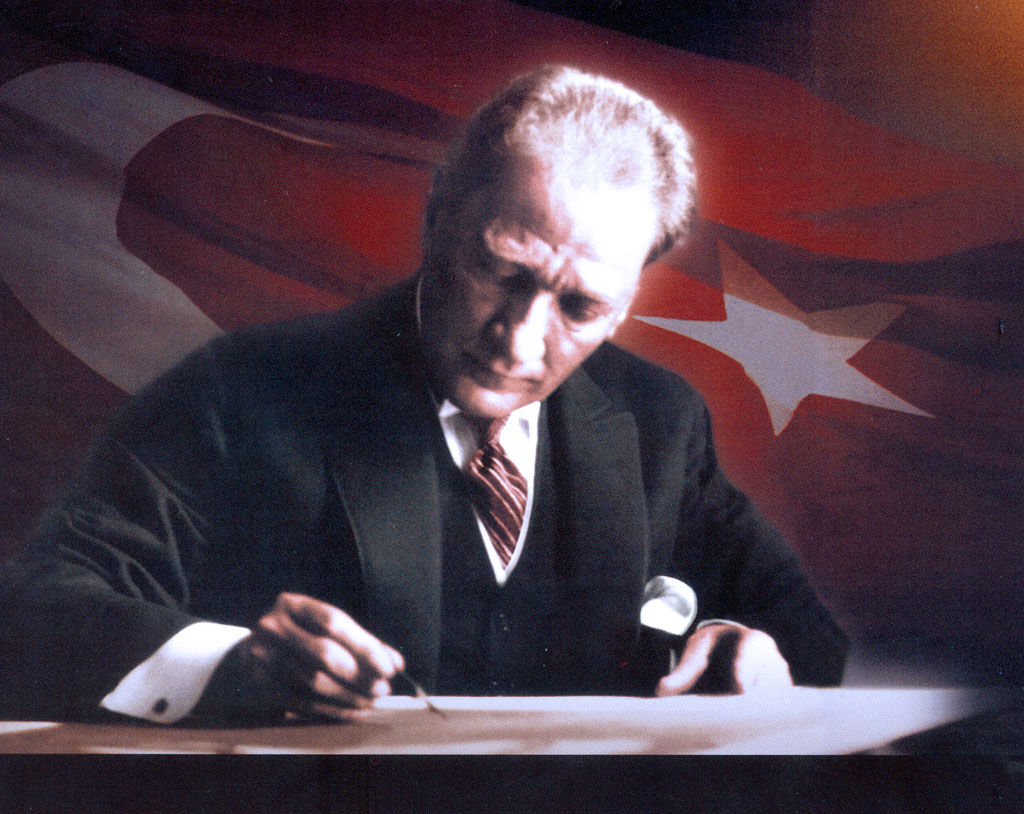 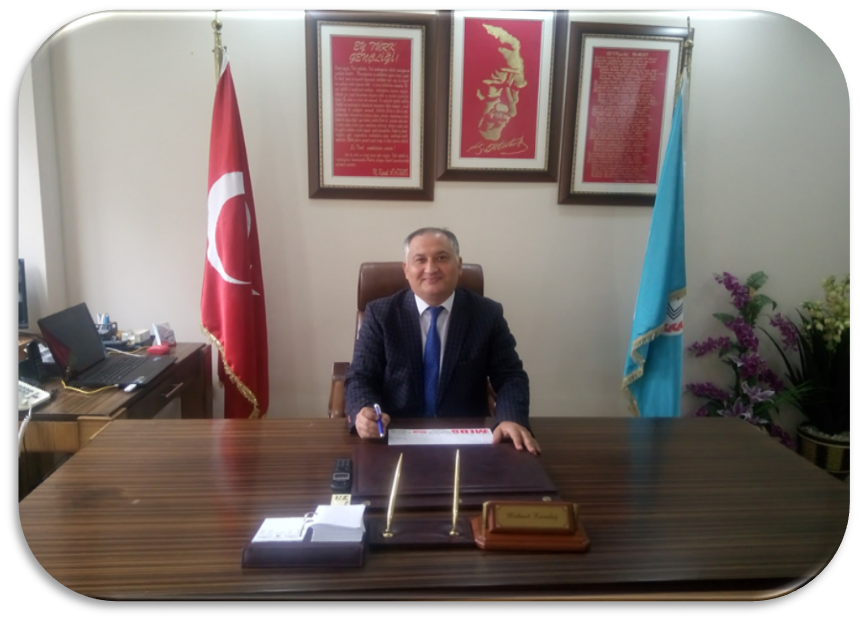 Dünya yaygınlaşmakta olan yeni kamu yönetimi anlayışı, birçok alanda yeni düzenlemeler getirmiştir. Bunların başında da insanı önemseme, katılımcılık, hizmetlerin kaliteli, verimli ve etkin bir biçimde sunulması, girdilerin yerine sonuçların önem kazanması, kamu memnuniyeti gibi değerler yer almaktadır. Özellikle son yıllarda kamu yönetiminin yeniden yapılanması çerçevesinde kamu kurumlarının daha etkin ve verimli bir yapıya kavuşturularak hizmetin kalitesinin artırılması amaçlanmakta ve çeşitli yasal düzenlemeler ile buna hukuki bir temel oluşturulmaya çalışılmaktadır.Bu bağlamda, Kuyucak İlçe Milli Eğitim Müdürlüğü olarak, İlçemizde okul öncesi ve ilköğretimde %100 okullaşma oranına ulaşılması ve ilköğretimden mezun olan tüm öğrencilerimizin örgün eğitim içerisinde kalmalarını sağlayarak, orta öğretim okullaşma oranının da aynı düzeyde gerçekleşmesini sağlama çabası ile bu amaca hizmet etme bilinci içerisindeyiz.5010 Sayılı kanunun 9. Maddesinde yer verildiği gibi kalkınma planları, programlar, ilgili mevzuat ve benimsenen temel ilkeler çerçevesinde geleceğe ilişkin misyon ve vizyonlarımızı oluşturmak, stratejik amaçlar ve ölçülebilir hedefler saptamak, performanslarımızın önceden belirlenmiş olan göstergeler doğrultusunda ölçülebilmesi, ve bu sürecin izlenebilmesi, değerlendirilebilmesi amacıyla katılımcı yöntemlerle stratejik planımızı hazırlamış bulunuyoruz. Son olarak, stratejik plan hazırlama sürecinde değerli birikimlerini çalışmalara yansıtan tüm paydaşlarımıza teşekkürlerimi sunarım.								                      Mehmet KARADAĞ							                     Kuyucak İlçe Millî Eğitim Müdürü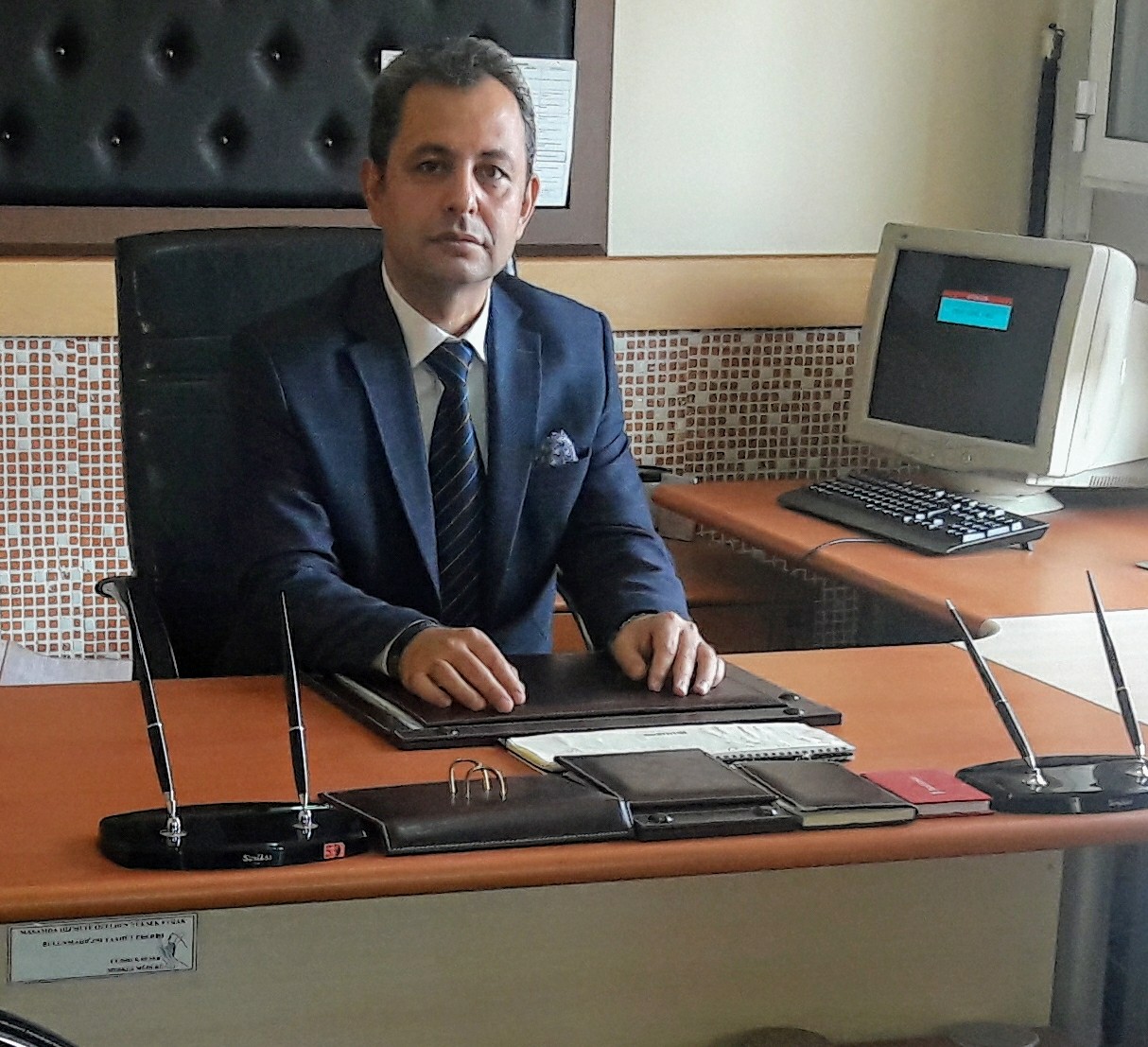 SUNUŞ
      	 Stratejik Planlama; nereye gideceğini bilen, amaçlarını buna göre belirleyen, hedeflerine doğru ilerlerken doğru projeler gerçekleştirmeye çalışan kurumların kendi geleceklerini olumlu etkiler. 
      	Plan, sorumluluklarımızı yerine getirmede kaynaklarımızın daha etkili kullanılmasının en kısa yoldan formülize edilmiş halidir. Stratejik Planlama çalışmaları, Kuyucak Mesleki Eğitim Merkezimizi daha da ileriye götürme çabalarımızda yol haritası olacaktır, Planlama, amaç konulması, bu amaçlara ulaşacak yol haritasının çizilmesi, görevlerin yürütülmesi, sonuçların izlenmesi, değişen koşullar ve başarılar çerçevesinde adımların yeniden belirlenmesini içeren bir süreçtir. 
       	 Bu amaçla yola çıktığımız 2019 – 2023 yılları kapsayacak stratejik planlama sürecinde; Kuyucak Mesleki Eğitim Merkezimizin sahip olduğu olanakları, kabiliyetleri, insan kaynaklarını ve diğer unsurlarını değerlendirerek üstünlüklerimizi ve zayıflıklarımızı içerisinde faaliyet gösterdiğimiz çevreyi değerlendirerek bu unsurların bize sunduğu fırsatları ve tehditleri belirledik. Bu sayede kurum olarak biz neredeyiz? Sorusuna yanıt aramaya çalıştık ve oluşturduğumuz misyon tanımı ile bu yanıtı somutlaştırdık. Kurumumuzun tüm birimlerini kapsamak üzere tasarlanan stratejik planlama çalışması, Kurumumuzun geleceğini belirlemeyi ve bilinçli adımlar atmayı sağlayacak bir doküman ortaya çıkarmıştır. Süreç boyunca, kurum olarak geleceğimizin tasarlanması için yol haritamızın çizilmesi amaçlanmıştır.Takip eden süreçte nereye ulaşmak istiyoruz? Sorusuna yanıt verebilmek adına kurumumuzun vizyon tanımını yeniden gözden geçirdik. Son olarak ise; bulunduğumuz nokta ile varmak istediğimiz nokta arasındaki farkları gidermek için neler yapmalıyız? Sorusuna cevap olması açısından temel stratejilerimizi bu stratejilere hizmet edecek amaçlarımızı amaçları somutlaştıran hedeflerimizi ve hedeflerimizi uygulanabilir kılacak proje/ faaliyetleri belirledik ve faaliyetlerin maliyetlerini çıkardık.Tüm birimlerimizi öğretmenlerimizi bu planın uygulama sürecine aktif olarak katılmaya ve destek olmaya davet ediyor hep birlikte daha kaliteli bir eğitime ulaşacağımızı temenni ediyorum.                    									Özgür ASLANDAĞ                    										  Okul Müdürü V.İÇİNDEKİLERKUYUCAK İLÇE MİLLİ EĞİTİM MÜDÜRÜ SUNUMKUYUCAK MESLEKİ EĞİTİM MERKEZİ MÜDÜRÜ SUNUMİÇİNDEKİLERTABLOLAR	..IVŞEKİLLER	..IVTANIMLAR…………………………………………………………………………………....VGİRİŞ	VIBÖLÜM: STRATEJİK PLAN HAZIRLIK SÜRECİ	.1     A.Stratejik Plan Geliştirme Kurulu…………………………………………………,,,,…... .1B.Stratejik Plan Hazırlama Ekibi……………………………………………………,,,,,….. 1BÖLÜM: DURUM ANALİZİ	..2Kurumsal Tarihçe	  2Uygulanmakta Olan Stratejik Planın Değerlendirilmesi………………………………... 3Mevzuat Analizi………………………………………………………………………… 4Üst Politika Belgeleri Analizi	  4Faaliyet Alanları ile Ürün ve Hizmetlerin Belirlenmesi	  5Paydaş Analizi                                                                                                                   5Kuruluş İçi Analiz                                                                                                             8H. GZFT Analizi…………………………………………………………………….……..11 I. Tespitler ve İhtiyaçların Belirlenmesi	12 3.BÖLÜM: GELECEĞE BAKIŞ	12Misyon, Vizyon, Temel Değerler                                                                       12Stratejik Amaçlar                                                                                                13Stratejik Hedefler, Performans Göstergeleri, Stratejiler…                                 14Maliyetlendirme………………………………………………………………. 21İzleme ve Değerlendirme    …………………………………………….…..     21EKLER	22TABLOLARTablo 1: Mevzuat Analizi	3Tablo 2: Üst Politika Belgeleri Analizi	4Tablo 3: Faaliyet Alanı - Ürün/Hizmet Listesi	5Tablo 4: Paydaş Tablosu	5Tablo 5: Paydaşların Önceliklendirilmesi	6Tablo 6: Paydaş-Ürün/Hizmet Matrisi	7Tablo 7: Paydaş Görüşlerinin Alınmasına İlişkin Çalışmalar	7Tablo 8: Okul Yönetici Sayısı	8Tablo 9: Öğretmen-Öğrenci Derslik Sayıları	9Tablo 10: Branş Bazında Öğretmen Norm, Mevcut, İhtiyaç Sayıları	9Tablo 11: Yardımcı Personel/Destek Personel Sayısı	9Tablo 12: Okul Binamızın Fiziki Durumu	10Tablo 13: Teknoloji Ve Bilişim Altyapısı	10Tablo 14: Tahmini Kaynaklar	10Tablo 15: GZFT Listesi………………………………………………………………….……11Tablo 16: Tespitler Ve İhtiyaçlar	12Tablo 17: Stratejik Amaçlar, Hedefler…………………   ……….                                          13Tablo 18: Tahmini Maliyetler	21Tablo 19: Strateji Geliştirme Kurulu	22Tablo 20: Strateji Plan Hazırlama Ekibi	22  ŞEKİLLERŞekil 1:Kuyucak Mesleki Eğitim Merkezi Müdürlüğü 2019–2023 Stratejik Plan Hazırlama Modeli   1	Şekil 2: Kuyucak Mesleki Eğitim Merkezi Müdürlüğü Teşkilat Şeması…………………….. 8  Şekil 3: İzleme ve Değerlendirme Süreci	22   TANIMLAREylem Planı: İdarenin stratejik planının uygulanmasına yönelik faaliyetleri, bu faaliyetlerden sorumlu ve ilgili birimler ile bu faaliyetlerin başlangıç ve bitiş tarihlerini içeren plandır.Faaliyet: Belirli bir amaca ve hedefe yönelen, başlı başına bir bütünlük oluşturan, yönetilebilir ve maliyetlendirilebilir üretim veya hizmetlerdir.Hazırlık Programı: Stratejik plan hazırlık sürecinin aşamalarını, bu aşamalarda gerçekleştirilecek faaliyetleri, bu aşama ve faaliyetlerin tamamlanacağı tarihleri gösteren zaman çizelgesini, bu faaliyetlerden sorumlu birim ve kişiler ile stratejik planlama ekibi üyelerinin isimlerini içeren ve stratejik planlama ekibi tarafından oluşturulan programdır.Performans Göstergesi: Stratejik planda hedeflerin ölçülebilirliğini miktar ve zaman boyutuyla ifade eden araçlardır.Strateji Geliştirme Kurulu: Üst yöneticinin başkanlığında üst yönetici yardımcıları, idarenin harcama yetkilileri ile ihtiyaç duyması halinde üst yöneticinin görevlendireceği diğer kişilerden oluşan kuruldur.Stratejik Plan Değerlendirme Raporu: İzleme tabloları ile değerlendirme sorularının cevaplarını içeren ve her yıl Şubat ayının sonuna kadar hazırlanan rapordur.Stratejik Plan Genelgesi: Stratejik plan hazırlık çalışmalarını başlatan, Strateji Geliştirme Kurulu üyelerinin isimlerini içeren ve bakanlıklar ile bakanlıklara bağlı, ilgili ve ilişkili kuruluşlarda Bakan, diğer kamu idareleri ve mahalli idarelerde üst yönetici tarafından yayımlanan genelgedir.Stratejik Plan İzleme Raporu: Stratejik plandaki performans göstergelerine ilişkin Ocak- Haziran dönemi gerçekleşmelerinin izlenmesine imkân veren ve her yıl Temmuz ayının sonuna kadar hazırlanan rapordur.Üst Politika Belgeleri: Kalkınma planı, hükümet programı, orta vadeli program, orta vadeli mali plan ve yıllık program ile idareyi ilgilendiren ulusal, bölgesel ve sektörel strateji belgeleridir.Üst Yönetici: Bakanlıklarda müsteşarı, diğer kamu idarelerinde en üst yöneticiyi, il özel idarelerinde valiyi ve belediyelerde belediye başkanını ifade eder.GİRİŞMilli Eğitim Bakanlığının yayınladığı 18 Eylül 2018 tarihli ve 2018/16 sayılı Genelge ile 2019–2023 Stratejik Plan Hazırlık Çalışmaları, tüm okul Müdürlüklerine duyurulmuştur. Ardından MEB 2019–2023 Stratejik Plan Hazırlık Programı yayımlanmıştır. Buna göre Kuyucak Mesleki Eğitim Merkezi Müdürlüğü, 2019–2023 Stratejik Plan çalışmalarını ivedilikle başlatmıştır. Stratejik Plan Hazırlık Programında sunulan takvime uygun olarak okul stratejik plan çalışmaları takvimi oluşturulmuştur. Çalışmalar, hazırlık programında belirtilen “Hazırlık, Durum Analizi, Geleceğe Bakış” bölümlerinden oluşacak şekilde kurgulanmıştır. Çalışmalar, 26 Şubat 2018 tarihinde yayımlanan Kamu İdarelerinde Stratejik Planlamaya İlişkin Usul ve Esaslar Hakkındaki Yönetmelik ve aynı tarihli Kamu İdarelerin İçin Stratejik Plan Hazırlama Kılavuzunda belirtilen usul ve esaslar temel alınarak yürütülmüştür. Çalışma takviminde belirlendiği üzere okul Strateji Geliştirme Kurulu ve Stratejik Plan Hazırlama Ekibi oluşturulmuştur. Aydın İl Milli Eğitim Müdürlüğü tarafından hazırlanan paydaş anketi örneklenerek Kuyucak İlçe Milli Eğitim Müdürlüğü tarafından uyarlanan “ Paydaş Anketi “ kurumumuzda görevli idareci, öğretmen ve personeller ile öğrenci ve velilerimize uygulanmıştır. Kurumumuzdan ankete 2 İdareci, 7 öğretmen, 2 personel, 25 öğrenci ve 15 veli katılmıştır. İlçe Milli Eğitim Müdürlüğü koordinasyonunda gerçekleşen eğitim faaliyetlerinin dışında, kurul ve ekip üyelerine yüz yüze destek sağlanarak bilgi ihtiyacı giderilmiştir. Okul Stratejik Planlama Ekibi bir dizi toplantılar gerçekleştirilerek “Uygulanmakta Olan Stratejik Planın Değerlendirilmesi, Mevzuat Analizi ve Üst Politika Belgeleri Analizi gerçekleştirilmiştir. Bu toplantılara, ekipte olmayan çalışmalarla ilgili birim üyelerinin katılımı da sağlanmıştır. Personel, Öğrenci, Velilerimiz sivil toplum kuruluşları vb. dış paydaşlarımızın yöneticileriyle yüz yüze görüşmeler, mülakat, toplantı gerçekleştirilerek, dilek ve önerileri alınmıştır. Yüz yüze, mülakat, toplantı ve benzeri çalışmalarda elde edilen sonuçlar nitel olarak değerlendirilmiştir. Paydaş Analizi çalışmalarını müteakiben “Kurum İçi Analiz, GZFT Analizi” çalışmaları yapılmıştır. Tespit ve ihtiyaçların belirlenmesinde “Uygulanmakta Olan Stratejik Planın Değerlendirilmesi, Mevzuat Analizi, Üst Politika Belgeleri Analizi, Faaliyet ve Ürünler, Paydaş Analizi, Kurum İçi Analizi ve GZFT Analizi” birlikte değerlendirilmiştir. İhtiyaçların belirlenmesi ile birlikte Stratejik Plan hazırlanmasının en önemli aşamalarından biri olan  “Durum Analizi” çalışmaları tamamlanmıştır. “Durum Analizi” çalışmasından elde edilen sonuçlarla “Geleceğe Bakış” bölümünün hazırlanmasına geçilmiş, bu bölümde “Misyonumuz, Vizyonumuz ve Temel Değerlerimiz” dışında Müdürlüğümüzün 2019–2023 dönemini kapsayan 5 yıllık süreçte amaçları, hedefleri, performans göstergeleri ve stratejilerine yer verilmiştir. Hedeflerimizi gerçekleştirebilmek için her bir hedefe mahsus olmak üzere 5 yıllık dönem için tahmini maliyet belirlenmiştir. Stratejik Planımızda son olarak stratejik plan döneminin izleme ve değerlendirme faaliyetlerine, bu faaliyetlerin hangi dönemlerde yapılacağına yer verilmiştir.Aydın Kuyucak Mesleki Eğitim Merkezi Müdürlüğü 2019-2023 Stratejik Planı, Kasım 2018’de Kuyucak İlçe Milli Eğitim Müdürlüğünün incelemesinden sonra gerekli düzenlemeler yapılarak Kuyucak İlçe Milli Eğitim Müdürlüğünün Onayına sunulmuştur. Kurumumuz 2019-2023 Stratejik Planı, Müdürlüğümüzün resmi internet sitesinde yayımlanarak tüm paydaşlarımızla paylaşılmıştır.STRATEJİK PLAN HAZIRLIK SÜRECİ	18 Eylül 2018 tarihli ve 2018/16 sayılı Genelgenin yayımlanmasının hemen ardından Müdürlüğümüz Strateji Geliştirme Kurulu ve Stratejik Plan Hazırlama Ekibi kurulmuştur. Okul çalışma takvimi” oluşturulmuştur. Takvimdeki çalışmaların başlangıç bitiş tarihleri MEB 2019–2023 Stratejik Plan Hazırlama Programında belirtilen takvime uygun olarak belirlenmiştir. Mesleki Eğitim Müdürümüz, kurumumuzdaki müdür yardımcısı, Öğretmenler ve personeli bilgilendirerek sürecin hassasiyeti konusunda değerlendirmelerde bulunmuştur. Müdürlüğümüz bünyesinde bilgilendirme çalışması yapılmıştır. Stratejik Plan Hazırlama Ekibinde, konu ile ilgili deneyimli kişiler tüm personele bilgilendirme yapmıştır. Mesleki Eğitim Merkezi Müdürümüz tarafından tüm personele faaliyet alanlarına uygun olarak görev paylaşımı yapılmıştır.  Strateji Geliştirme Kurulu	Müdürlüğümüzün 2019–2023 Stratejik Planı hazırlık çalışmaları kapsamında MEB Stratejik Plan Hazırlama Programına uygun olarak Okul Müdürü başkanlığında, Okul Müdür Yardımcısı, Okul Aile Birliği başkanı, Okul Aile Birliği Yönetim kurulu Üyesi ve bir öğretmenin katılımıyla Strateji Geliştirme Kurulu oluşturulmuştur. B. Stratejik Planlama Ekibi	Müdürlüğümüzün 2019–2023 Stratejik Planı hazırlık çalışmaları kapsamında MEB Stratejik Plan Hazırlama Programına uygun olarak Okulumuzdan Tecrübeli bir öğretmen başkanlığında, beş öğretmenin katılımıyla Stratejik Plan Hazırlama Ekibi oluşturulmuştur. Ekip içerisinde stratejik plan hazırlama, stratejik yönetim süreci, izleme-değerlendirme süreci, performans programı, faaliyet raporları vb. konularda tecrübeli olan personel “koordinatör” olarak belirlenmiştir. Ekip üyelerinin stratejik plan hazırlama sürecinde yer değiştirmemesi için gereken tedbirler alınmıştır. Şekil 1.Kuyucak Mesleki Eğitim Merkezi Müdürlüğü 2019–2023 Stratejik Plan Hazırlama ModeliDURUM ANALİZİ	Merkezimiz 01.10.1993 yılında Kuyucak esnaf odasının ve hayırsever vatandaşların katkısıyla yeni sanayi sitesinde 3 işyeri kiralanarak gerekli tadilatlar yapıldıktan sonra eğitime hazır hale getirilmiştir. 1993–1994 öğretim yılında 139 çırak ile eğitime başlanmıştır. Bölge kapsamında çalışan Nazilli Çıraklık Eğitim Merkezinde kayıtlı çırakların merkezimize nakli ile çırak sayısı daha da artmıştır. 1993–1994 öğretim yılına 1 kurucu müdür ve 3 öğretmen ile eğitime başlanmıştır. Daha sonraki yıllarda öğretmenlerin de çabaları ile okulun tanınması sonucu çırak sayısı 350’yi aşmıştır. 	1997 yılında Karacasu’ya Çıraklık Eğitim Merkezi açılması nedeniyle o bölgeden gelen çırakların nakli yapılarak gönderilmiştir. Bu durum çırak öğrenci sayısını olumsuz yönde etkilemiştir. 	2001 yılında ilçemizde bulunan Zirai Donatım Kurumu binası Merkez müdürünün çabaları ile Merkezimiz binası olarak tahsis edilmiştir. Merkezimiz derneğinin ekonomik katkıları ile gerekli tadilatlar yapılarak, 2001 yılının Mayıs ayında yeni binasına taşınmıştır. Yeni binamızda 5 derslik, 1 bilgisayar sınıfı, 1 müdür odası, 1 müdür yardımcısı odası, 1 öğretmenler odası, 1 memur odası, 1 hizmetli odası, arşiv, 1 çok amaçlı oda ve 1 takım hane mevcuttur.	Merkezimizde 1 Müdür Vekili, 1 Müdür yardımcısı, 5 meslek dersleri öğretmeni, kadrosu ilçe milli eğitim müdürlüğünde olup okulumuzda görevlendirilen 2 meslek dersleri öğretmeni olmak üzere 7 öğretmen,  1 memur ve 2 hizmetli kadrosu bulunmaktadır. 	Merkezimiz öğretmenleri tecrübeli, özverili, zorunlu hizmetlerini yapmış ve ilimize yerleşmişlerdir. Öğretmenlerimizin hepsi bilgisayar kurslarına katılıp, teknolojik konularda kendilerini geliştirmektedirler. 	Velilerin maddi yönlerinin zayıf olması, gelen çırakların kırsal kesimden olması veli-okul işbirliğini zorlaştırmaktadır. Gelen çırakların genellikle örgün eğitim dışında kalan öğrenciler olması nedeniyle eğitimde başarıyı yakalamada zorluklar yaşanmaktadır. Çıraklarımız merkezimize haftada 1 gün gelip diğer günlerde her birinin bir işyerinde çalışarak mesleki eğitim almaktadır. Çıraklar işyerlerinde olduğu günlerde, işletmelerde meslek eğitimi görevi çerçevesinde görevli öğretmenler, usta ve çıraklara mesleki konularda rehberlikte bulunmaktadırlar. Ayrıca ustalık ve usta öğreticilik kurslarında ustalara ileri seviyede mesleki eğitim verilmektedir. Merkezimize çırakların haftada 1 gün gelmesi nedeniyle sosyal ve sportif faaliyetler yapmaya yeterli zamanı kalmamaktadır. Merkezimizde bu güne kadar çok önemli bir disiplin olayı yaşanmamıştır. T.K.Y. çalışmaları istenilen doğrultuda yapılmaktadır. Çıraklarla yapılan toplantılarda dilek ve istekleri olanaklar çerçevesinde yerine getirilmeye çalışılmıştır. Kuyucak Mesleki Eğitim Müdürlüğünün 2015–2019 Stratejik Planı; “Aday çırak ve çırak öğrenci sayısını arttırmak, Okulumuz öğretmenlerinin eğitim teknolojilerini kullanma eğilimlerini olumlu yönde geliştirmek, öğrencilerin sosyal faaliyetlere katılımını arttırarak; Katılımcı, bilgili ve sosyal sorumluluk duygusuna sahip bireyler olarak yetiştirmek ve okulumuz öğrencilerinin sportif etkinliklere katılımını sağlayarak hızlı düşünen, mantıklı kararlar verebilen, sağlıklı bireyler olarak yetiştirmek ve sosyal yönlerini geliştirmek” temalarını içermektedir. Her temada 1 amaç belirlenmiştir. 1. amaçta 2 hedef, 2. amaçta 1 hedef, 3. amaçta 1 hedef ve 4. amaçta 1 hedef olmak üzere toplam 4 amaç ve 5 hedef belirlenmiştir.   Planda yer alan hedefleri gerçekleştirmek için belirlenen tedbir ve stratejilerin tamamına yakını uygulanmıştır. Plan dönemi tamamlanmamış olmasına rağmen performans göstergelerinin büyük çoğunluğunda, plan döneminin son performans yılı 2019 hedefine ulaşılmıştır. 2015, 2016, 2017 ve 2018 mali yılları için hazırladığımız performans programları ve faaliyet raporlarında bu durum açıkça gösterilmiştir. Plan döneminin tamamlanmasına 1 yıl kala Cumhurbaşkanlığı Hükümet Sistemine geçilmesinden dolayı 2018/16 sayılı Genelge uyarınca stratejik planın yenilenmesi zaruriyeti doğduğundan 2019 Mali Yılı Performans Programı hazırlanamamış, 2019 yılına ait performans göstergelerinin gerçekleşme durumları tespit edilememiştir. 	Önceki plan döneminde “Aday çırak ve çırak sayısını arttırmak’ teması kapsamındaki hedefte “Merkezimiz 2009–2010 Eğitim-Öğretim yılı ortalaması 250 olan öğrenci sayısını plan dönemi sonuna kadar 500’e çıkarmak, öğrencilerin işyeri ve okul devamsızlıklarından dolayı kayıtlarının silinmesinin önüne geçerek mevcut durumu korumak. 2009–2010 Eğitim-Öğretim yılında devamsızlık nedeniyle %20 olan kayıt silinme oranını plan dönemi sonuna kadar % 10’a indirmek ve benzeri göstergeler yer almaktadır. “Okulumuz öğretmenlerinin eğitim teknolojilerini kullanma eğilimlerini olumlu yönde geliştirmek” teması kapsamındaki hedefte “2010 yılı itibariyle %20 olan derslerinde Eğitim teknolojilerini kullanan öğretmenlerin oranını plan dönemi sonuna kadar %100’e çıkarmak” ve benzeri göstergelere yer verilmiştir. “Öğrencilerin sosyal faaliyetlere katılımını artırarak; katılımcı, bilgili ve sosyal sorumluluk duygusuna sahip bireyler olarak yetiştirmek.” teması kapsamındaki hedeflerde “Plan dönemi sonuna kadar her öğretim yılında sınıflar arası genel kültür ve bilgi yarışması yapmak” ve benzeri göstergelere yer verilmiştir. ‘Okulumuz öğrencilerinin sportif etkinliklere katılımını sağlayarak hızlı düşünen, mantıklı kararlar verebilen, sağlıklı bireyler olarak yetiştirmek ve sosyal yönlerini geliştirmek’ teması kapsamındaki hedeflerde her öğretim yılında masatenisi ve satranç dallarında sınıflar arası turnuvalar düzenlemek ve benzeri göstergelere yer verilmiştirPlandaki hedefler, paydaşlarla yapılan görüşmelerden ortaya çıkan sonuçlara göre belirlenmiştir2019–2023 Stratejik Planımızdaki hedefler önceki plan dönemine benzer olarak paydaşlarımızın beklentileri, kurumumuzun faaliyet alanları, ihtiyaçlar ve gelişim alanları ile MEB politikaları birlikte analiz edilerek belirlenmiştir. Bu analiz sonucunda belirlediğimiz hedeflerle, önceki plan dönemindeki hedefler benzerlik göstermektedir. Ve fakat gerek paydaşlarımızın beklentilerinin üst düzeyde olması, gerek beklentilerin çeşitliliği ve sayısı, gerekse içinde bulunduğumuz dönemin hassasiyetine binaen Müdürlüğümüz 2019–2023 döneminde vizyonunu geniş bir bakış açısıyla belirlemiştir. Bu nedenle her ne kadar benzer nitelikte hedefler belirlenmiş olsa da çeşitlilik ve sayı itibariyle 2019–2023 Stratejik Plan dönemi hedefleri, önceki plan dönemi hedeflerinden farklılık arz etmektedir. Bu durum, Müdürlüğümüz tarafından kurum felsefesi olarak kabul edilmektedir. Tablo 1: Mevzuat AnaliziTablo 2: Üst Politika Belgeleri AnaliziTablo 3: Faaliyet Alanı - Ürün/Hizmet ListesiKurumumuzun faaliyet alanları dikkate alınarak, kurumumuzun faaliyetlerinden yararlanan, faaliyetlerden doğrudan/dolaylı ve olumlu/olumsuz etkilenen veya kurumumuzun faaliyetlerini etkileyen paydaşların (kişi, grup veya kurumlara) tespiti için bir dizi toplantı düzenlenmiştir. Bu toplantılarda Stratejik Plan Hazırlama Ekibi “beyin fırtınası, tartışma, örnek” olay yöntemlerini kullanarak öncelikle paydaşlar, ardından bu paydaşların türü (iç paydaş/dış paydaş) belirlemiştir.Paydaşların Tespiti      Tablo 4: Paydaş TablosuPaydaşların ÖnceliklendirilmesiStratejik Plan Hazırlama Ekibi, paydaşların ve paydaş türlerinin belirlenmesinin ardından paydaşların önem derecesi, etki derecesi ve önceliğini tespit etmiştir. Paydaşların önceliklendirilmesi, etki ve önemlerinin tespit edilmesinde Kamu İdareleri İçin Stratejik Plan Hazırlama Kılavuzunda (26 Şubat 2018) belirtilen Paydaşların Önceliklendirilmesi Matrisi tablosundan yararlanılmıştır.Tablo 5: Paydaşların Önceliklendirilmesi  Paydaşların DeğerlendirilmesiPaydaş Analizi kapsamında Stratejik Plan Hazırlama Ekibi; Müdürlüğümüzün sunduğu ürün/hizmetlerinin hangi paydaşlarla ilgili olduğu, paydaşların ürün/hizmetlere ne şekilde etki ettiği ve paydaş beklentilerinin neler olduğu gibi durumları değerlendirerek Paydaş Ürün/Hizmet Matrisi hazırlamıştır. Tablo 6: Paydaş - Ürün/Hizmet MatrisiPaydaş Görüşlerinin Alınması ve DeğerlendirilmesiStratejik Plan “Durum Analizi” çalışmaları kapsamında paydaşlarımızla bir dizi çalışma yapılarak dilek, öneri ve beklentileri alınmıştır. Diğer eğitim kurumlarının yöneticileri ve İşyeri sahipleri gibi dış paydaşlarımızdan mülakat yöntemiyle; öğrenci, öğretmen, veli, yönetici ve personelden oluşan iç paydaşlarımızdan ise toplantı ve anket yöntemleri ile görüşleri alınmıştır. Kurumumuz iç paydaşlarına yönelik yaptığımız paydaş anketine 35 öğrenci, 37 veli, 7 öğretmen, 2 yönetici ve 3 personel katılım sağlamıştır.Tablo 7: Paydaş Görüşlerinin Alınmasına İlişkin Çalışmalar İnsan Kaynakları Yetkinlik AnaliziŞekil 2: Kuyucak Mesleki Eğitim Merkezi Müdürlüğü Teşkilat ŞemasıTablo 8: Okul Yönetici SayısıTablo 9: Öğretmen, Öğrenci, Derslik SayılarıTablo 10 Branş Bazında Öğretmen Norm, Mevcut, İhtiyaç SayılarıTablo 11: Yardımcı Personel/Destek Personeli Sayısı   Kurum Kültürü AnaliziOkulumuzun faaliyet alanlarına ilişkin hizmetler, kurumumuzdaki tüm çalışanlar tarafından işbirliği ve koordinasyon içerisinde yürütülmektedir. Yöneticilerimiz, eğitim faaliyetleri ile ilgili herhangi bir sorun yaşandığında veya bir ihtiyacın projelendirilerek çözülmesi gerektiğinde, sürecin her aşamasında öğretmenlerimizin ve personelimizin görüş ve önerilerine başvurmaktadır. İletişim yöntemleri çoğunlukla yüz yüze toplantı ve bireysel görüşmeler şeklinde olmakla birlikte, resmi yazışma sistemi olan DYS de etkin kullanılmaktadır. Kurumumuzun resmi internet sitesi ve kurumsal elektronik posta adresimiz aktif olarak kullanılmaktadır.Öğretmenlerimizin her biri, kişisel ve mesleki açıdan farklı yeterliliklere sahiptir. Sunulan hizmetin türüne ve niteliğine göre, kurum içi görevlendirmeler mesleki yeterliliğe göre şekillendirilmektedir. Yöneticiler tarafından, öğretmenlerimize eğitim faaliyetlerinde yeteri kadar serbestlik alanı bırakılmaktadır. Bu durum, öğretmenlerimizin daha verimli olmasını ve kendilerini güvende hissetmelerini sağlamaktadır.Hizmetlerimiz, tüm paydaşlarımızın erişebileceği şeffaf bir şekilde sunulmaktadır. Öğrenci velilerimiz ve usta öğreticilerimizin eğitim faaliyetlerine mümkün olduğu kadar aktif katılımları sağlanmaktadır. Ancak genelde orta düzeyde ve geçici istihdam şeklinde meslek gruplarında hizmet veren velilerimiz çoğunlukta olduğundan,  velilerimizin faaliyetlere katılımı az olup Usta öğreticilerimizin faaliyetlere katılımları daha fazladır. Bu durum, okulumuz tarafından avantaja dönüştürülerek Usta öğreticilerimizin bilgi ve becerilerinden üst düzeyde faydalanabileceğimiz bir organizasyon sistemi oluşturulmuştur.Personelimiz, İl ve İlçe Milli Eğitim Müdürlüğümüzün re ’sen düzenlediği hizmetiçi eğitim faaliyetlerine eksiksiz katılım sağlamaktadır. Ayrıca sene başı öğretmenler kurul toplantısında personelimizin ihtiyaçları görüşülerek, mesleki yeterliliğin artırılması amacıyla hizmetiçi eğitim faaliyetleri talep edilmektedir. Kurumumuzda ortaya çıkan anlık ihtiyaçların giderilmesi için önceden tedbir alınmaktadır. Daha nitelikli ve kapsamlı ihtiyaçların giderilmesi için proje tabanlı sorun çözme yöntemleri kullanılmaktadır.Okulumuzun 2019–2023 Stratejik Planının hazırlık çalışmaları, çalışma takvimine uygun olarak başlatılmıştır ve sistematik olarak devam ettirilmektedir. Personelimiz, stratejik yönetim süreci hakkında yeterli bilgi birikimine sahiptir. Bu durum stratejik plan hazırlama çalışmalarının sahiplenilmesine ve sağlıklı bir şekilde yürütülmesine olanak sunmaktadır.Fiziki Kaynak AnaliziTablo 12: Okul Binamızın Fiziki Durumu  Tablo 13: Teknoloji ve Bilişim Altyapısı   Mali Kaynak Analizi	Müdürlüğümüzün 2019–2023 döneminde kaynakları, uygulanmakta olan tasarruf tedbirleri de dikkati alınarak tahmin edilmiş ve tabloda sunulmuştur.Tablo 14: Tahmini Kaynaklar (TL)Tablo 15: GZFT ListesiTablo 16: Tespitler ve İhtiyaçlarGELECEĞE BAKIŞTablo 17: Stratejik Amaçlar, HedeflerTahmini Kaynaklar Analizinden yararlanılarak kurumumuzun 5 yıllık hedeflerine ulaşılabilmesi için planlanan faaliyetlerin Tahmini Maliyet Analizi yapılmıştır.Tablo 18 Tahmini Maliyetler (TL)Müdürlüğümüzün 2019–2023 Stratejik Planı İzleme ve Değerlendirme sürecini ifade eden İzleme ve Değerlendirme Modeli hazırlanmıştır. Okulumuzun Stratejik Plan İzleme-Değerlendirme çalışmaları eğitim-öğretim yılı çalışma takvimi de dikkate alınarak 6 aylık ve 1 yıllık sürelerde gerçekleştirilecektir. 6 aylık sürelerde Okul Müdürüne rapor hazırlanacak ve değerlendirme toplantısı düzenlenecektir. İzleme-değerlendirme raporu, istenildiğinde İlçe Milli Eğitim Müdürlüğüne gönderilecektir. Şekil 3: İzleme ve Değerlendirme SüreciEKLERTablo 19 Strateji Geliştirme KuruluTablo 20 Stratejik Plan Hazırlama EkibiYasal YükümlülükDayanakTespitlerİhtiyaçlarOkulumuz “Dayanak” başlığı altında sıralanan Kanun, Kanun Hükmünde Kararname, Tüzük, Genelge ve Yönetmeliklerdeki ilgili hükümleri yerine getirmekle mükelleftir. Okulumuz “eğitim-öğretim hizmetleri, insan kaynakları, halkla ilişkiler, fiziki ve mali destek hizmetleri, stratejik plan hazırlama, stratejik plan izleme-değerlendirme süreci iş ve işlemleri” faaliyetlerini yürütmektedir. Faaliyetlerimizden öğrenciler, öğretmenler, personel, yöneticiler ve öğrenci velileri doğrudan etkilenmektedir. Okulumuz resmi kurum ve kuruluşlar, sivil toplum kuruluşları ve özel sektörle mevzuat hükümlerine aykırı olmamak ve faaliyet alanlarını kapsamak koşuluyla protokoller ve diğer işbirliği çalışmalarını yürütme yetkisine haizdirT.C. Anayasası1739 Sayılı Millî Eğitim Temel Kanunu652 Sayılı MEB Teşkilat ve Görevleri Hakkındaki Kanun Hükmünde Kararname222 Sayılı Millî Eğitim Temel Kanunu (Kabul No: 5.1.1961, RG: 12.01.1961 / 10705‐Son Ek ve Değişiklikler: Kanun No: 12.11.2003/ 5002, RG: 21.11.2003 657 Sayılı Devlet Memurları Kanunu5442 Sayılı İl İdaresi Kanunu3308 Sayılı Mesleki Eğitim Kanunu439 Sayılı Ek Ders Kanunu5018 sayılı Kamu Mali Yönetimi ve Kontrol KanunuMEB Personel Mevzuat BülteniMEB Millî Eğitim Müdürlükleri Yönetmeliği (22175 Sayılı RG Yayınlanan)Millî Eğitim Bakanlığı Rehberlik  Hizmetleri Yönetmeliği04.12.2012/202358 Sayı İl İlçe MEM’in Teşkilatlanması 43 Nolu Genelge 26 Şubat 2018 tarihinde yayımlanan Kamu İdarelerinde Stratejik Planlamaya İlişkin Usul ve Esaslar Hakkındaki YönetmelikSosyal Etkinlikler YönetmeliğiMEB Eğitim Kurulları ve Zümreleri YönergesiMüdürlüğümüzün hizmet alanları çok çeşitlidir ve hedef kitlesi nicelik itibariyle oldukça büyüktür. Farklı hizmet alanları ile ilgili diğer kamu kurum ve kuruluşlarıyla yapılan protokollerde, diğer kurumların tabi oldukları mevzuattaki farklılıklardan dolayı yetki çatışması yaşanmamaktadır. Fakat diğer kamu kurum ve kuruluşlarının faaliyet alanlarında eğitim-öğretim hizmetlerine yeteri kadar yer verilmediğinden, herhangi bir destek talebi gerçekleştirildiğinde mevzuata dayandırmada güçlük yaşamaktadırlar.  Müdürlüğümüz hiçbir hizmetinde mevzuattaki hükümlere aykırı davranmamaktadır. Tüm hizmetler mevzuat çerçevesinde gerçekleşmektedir. Fakat mevzuata aykırı olmamak koşuluyla eğitim faaliyetlerimiz, eğitim hizmetinin verildiği bölgenin ekonomik, sosyal, ekolojik, jeolojik vb. dinamikleri dikkate alınarak yürütülmektedir. Müdürlüğümüz faaliyetleri gereği sağlık, güvenlik, altyapı çalışmaları gibi ek hizmetlere ihtiyaç duymaktadır. Bunun yanında öğrencilerimizin akademik ve sosyal becerilerinin geliştirilmesi, öğretmen ve yöneticilerimizin mesleki gelişimlerine destek sağlanması amacıyla diğer kurumlarla işbirliği yapılması gerekmektedir. Bu işbirliği kapsamında diğer kurumların mevzuatının eğitim hizmetlerine yeteri kadar yer verecek şekilde düzenlenmesi gerekmektedir. Üst Politika Belgesiİlgili Bölüm/ReferansVerilen Görev/İhtiyaçlar5018 sayılı Kamu Mali Yönetimi ve Kontrol Kanunu9. Madde,41. MaddeKurum Faaliyetlerinde bütçenin etkin ve verimli kullanımıStratejik Plan HazırlamaPerformans Programı HazırlamaFaaliyet Raporu Hazırlama30344 sayılı Kamu İdarelerinde Stratejik Plan Hazırlamaya İlişkin Usul ve Esaslar Hakkında Yönetmelik (26 Şubat 2018)Tümü5 yıllık hedefleri içeren Stratejik Plan hazırlanmasıKamu İdareleri İçin Stratejik Plan Hazırlama Kılavuzu (26 Şubat 2018)Tümü5 yıllık hedefleri içeren Stratejik Plan hazırlanması2018/16 sayılı Genelge, 2019-2023 Stratejik Plan Hazırlık Çalışmaları (18 Eylül 2018)Tümü2019-2023 Stratejik Planının HazırlanmasıMEB 2019-2023 Stratejik Plan Hazırlık Programı (18 Eylül 2018)Tümü2019-2023 Stratejik Planı Hazırlama TakvimiMEB 2019-2023 Stratejik PlanıTümüMEB Politikaları Konusunda Taşra Teşkilatına RehberlikKamu İdarelerince Hazırlanacak Performans Programları Hakkında Yönetmelik Tümü5 yıllık kurumsal hedeflerin her bir mali yıl için ifade edilmesiKamu İdarelerince Hazırlanacak Faaliyet Raporu Hakkında Yönetmelik TümüHer bir mali yıl için belirlenen hedeflerin gerçekleşme durumlarının tespiti, raporlanmasıAydın İl Milli Eğitim Müdürlüğü 2019–2023 Stratejik PlanıTümüAmaç, hedef, gösterge ve stratejilerin belirlenmesiKuyucak İlçe Milli Eğitim Müdürlüğü 2019–2023 Stratejik PlanıTümüAmaç, hedef, gösterge ve stratejilerin belirlenmesiFaaliyet AlanıÜrün/HizmetlerA- Eğitim-Öğretim HizmetleriEğitim-öğretim iş ve işlemleriDers Dışı Faaliyet İş ve İşlemleriKurumlarda Teknolojik Altyapı Çalışmalarını DüzenlemeAnma ve Kutlama Programlarının YürütülmesiSosyal, Kültürel, Sportif Etkinliklerle İlgili OrganizasyonZümre Toplantılarının Planlanması ve Yürütülmesi Okul Kayıt Bölgeleri İşlemleriB- Yaygın Eğitim HizmetleriOkullar Hayat Olsun Projesi İle İlgili İşlemler Kadınlar İçin Mesleki Eğitim Projesi İle İlgili İşlemlerC- Strateji Geliştirme, Ar-Ge FaaliyetleriStratejik Planlama İşlemleriPerformans Programı ve Faaliyet Raporu Hazırlamaİhtiyaç Analizlerinin YapılmasıEğitime İlişkin Verilerin KayıtlanmasıAraştırma-Geliştirme ÇalışmalarıProjeler KoordinasyonEğitimde Kalite Yönetimi Sistemi (EKYS) İşlemleriD- İnsan Kaynaklarının GelişimiPersonel Özlük İşlemleriNorm Kadro İşlemleriHizmetiçi Eğitim FaaliyetleriE- Fiziki ve Mali DestekSistem ve Bilgi Güvenliğinin Sağlanması Ders Kitapları ile Eğitim Araç-Gereç Temini ve Dağıtımı Taşınır Mal İşlemleriTemizlik, Güvenlik, Isıtma, Aydınlatma ve Ulaştırma HizmetleriSatın Alma ve Tahakkuk HizmetleriEvrak Kabul, Yönlendirme Ve Dağıtım İşlemleriArşiv HizmetleriSivil Savunma İşlemleriEnerji Yönetimi ile İlgili Çalışmalar Bütçe İşlemleri (Ödenek Talepleri, Aktarımlar)F-Denetim ve RehberlikOkul Personelinin Teftiş ve Denetimi Öğretmenlere Rehberlik ve İşbaşında Yetiştirme Hizmetleri Ön İnceleme, İnceleme ve Soruşturma HizmetleriG-Halkla İlişkilerBilgi Edinme Başvurularının CevaplanmasıProtokol İş ve İşlemleriBasın, Halk ve Ziyaretçilerle İlişkiler Okul-aile birliği işbirliğiPaydaş Adıİç PaydaşDış PaydaşAydın İl Milli Eğitim Müdürlüğü√Kuyucak Kaymakamlığı√Kuyucak İlçe Milli Eğitim Müdürlüğü√Okul Müdürümüz√Öğretmenlerimiz√Öğrencilerimiz√Velilerimiz√Personelimiz√Kuyucak Esnaf ve sanatkârlar Odası√İlçe Emniyet Amirliği√İlçe Toplum Sağlığı Merkezi√Diğer Eğitim Kurumları√Özel Sektör√Sivil Toplum Kuruluşları√İlçe Belediye Başkanlığı√Diğer Kurum ve Kuruluşlar√Paydaş Adıİç PaydaşDış PaydaşÖnem DerecesiEtki DerecesiÖnceliğiAydın İl Milli Eğitim Müdürlüğü√555Kuyucak Kaymakamlığı√555Kuyucak İlçe Milli Eğitim Müdürlüğü√555Okul Müdürümüz√555Öğretmenlerimiz√555Öğrencilerimiz√555Velilerimiz√555Personelimiz√555Kuyucak Esnaf ve Sanatkârlar Odası√444İlçe Emniyet Müdürlüğü√333İlçe Toplum Sağlığı Merkezi√333Diğer Eğitim Kurumları√222Özel Sektör√333Sivil Toplum Kuruluşları√222İlçe Belediye Başkanlığı√333Diğer Kurum ve Kuruluşlar√222Önem Derecesi: 1, 2, 3 gözet; 4,5 birlikte çalışÖnem Derecesi: 1, 2, 3 gözet; 4,5 birlikte çalışÖnem Derecesi: 1, 2, 3 gözet; 4,5 birlikte çalışÖnem Derecesi: 1, 2, 3 gözet; 4,5 birlikte çalışÖnem Derecesi: 1, 2, 3 gözet; 4,5 birlikte çalışÖnem Derecesi: 1, 2, 3 gözet; 4,5 birlikte çalışEtki Derecesi: 1, 2, 3 İzle; 4, 5 bilgilendirEtki Derecesi: 1, 2, 3 İzle; 4, 5 bilgilendirEtki Derecesi: 1, 2, 3 İzle; 4, 5 bilgilendirEtki Derecesi: 1, 2, 3 İzle; 4, 5 bilgilendirEtki Derecesi: 1, 2, 3 İzle; 4, 5 bilgilendirEtki Derecesi: 1, 2, 3 İzle; 4, 5 bilgilendirÖnceliği:  5=Tam; 4=Çok; 3=Orta; 2=Az; 1=HiçÖnceliği:  5=Tam; 4=Çok; 3=Orta; 2=Az; 1=HiçÖnceliği:  5=Tam; 4=Çok; 3=Orta; 2=Az; 1=HiçÖnceliği:  5=Tam; 4=Çok; 3=Orta; 2=Az; 1=HiçÖnceliği:  5=Tam; 4=Çok; 3=Orta; 2=Az; 1=HiçÖnceliği:  5=Tam; 4=Çok; 3=Orta; 2=Az; 1=HiçÜrün/Hizmet Numarasıİl MEMKaymakamlıkİlçe MEMOkul MüdürümüzÖğretmenlerÖğrencilerVelilerPersonelKuyucak Esnaf ve sanatkarlar Odasıİlçe Emniyet Müdürlüğüİlçe Toplum Sağlığı MerkeziTaşımalı Eğitim GörevlileriDiğer Eğitim KurumlarıÖzel SektörSivil Toplum Kuruluşlarıİlçe Belediye BaşkanlığıA -Eğitim Öğretim Faaliyetleri1√√√√√√√√√√A -Eğitim Öğretim Faaliyetleri2√√√√√√A -Eğitim Öğretim Faaliyetleri3√√√A -Eğitim Öğretim Faaliyetleri4√√√√√√A -Eğitim Öğretim Faaliyetleri5√√√√√√√√√A -Eğitim Öğretim Faaliyetleri6√√√√A -Eğitim Öğretim Faaliyetleri7√√√√√√√B-Yaygın Eğitim Faaliyetleri1√√B-Yaygın Eğitim Faaliyetleri2√√√C-Strateji Geliştirme, Ar-Ge Faaliyetleri1√√√√C-Strateji Geliştirme, Ar-Ge Faaliyetleri2√√√C-Strateji Geliştirme, Ar-Ge Faaliyetleri3√√√√C-Strateji Geliştirme, Ar-Ge Faaliyetleri4√√√√√C-Strateji Geliştirme, Ar-Ge Faaliyetleri5√√√√√√√√√√√C-Strateji Geliştirme, Ar-Ge Faaliyetleri6√√√√√C-Strateji Geliştirme, Ar-Ge Faaliyetleri7√√√√D-İnsan Kaynakları Gelişimi1√√√√√√√D-İnsan Kaynakları Gelişimi2√√√√√√√D-İnsan Kaynakları Gelişimi3√√√√√√√√√D-İnsan Kaynakları Gelişimi4√√√√√√√E-Fiziki ve Mali Destek1√√√√√√E-Fiziki ve Mali Destek2√√√√E-Fiziki ve Mali Destek3√√√√√√√√√√E-Fiziki ve Mali Destek4√√√E-Fiziki ve Mali Destek5√√√√E-Fiziki ve Mali Destek6√√√E-Fiziki ve Mali Destek7√√√√√√E-Fiziki ve Mali Destek8√√√E-Fiziki ve Mali Destek9√√√E-Fiziki ve Mali Destek10√√G-Denetim ve Rehberlik1√√√√√√G-Denetim ve Rehberlik2√√√√G-Denetim ve Rehberlik3√√√√√√√H-Halkla İlişkiler1√√√√√√√H-Halkla İlişkiler2√√√√√H-Halkla İlişkiler3√√√√√√H-Halkla İlişkiler4√√Paydaş AdıYöntemSorumluÇalışma TarihiRaporlama ve Değerlendirme Sorumlusuİlçe MEM YöneticileriMülakat, ToplantıStrateji Geliştirme Kurulu Bşk.  22.10.2018S. P. Hazırlama Ekibiİşyeri SahipleriMülakat, ToplantıStrateji Geliştirme Kurulu Bşk.  12.10.2018S. P. Hazırlama EkibiDiğer Eğitim Kurumu Yöneticileri (Okul Müdürleri)MülakatStrateji Geliştirme Kurulu Bşk.17-19.10.2018S. P. Hazırlama EkibiÖğretmenlerimizAnket, ToplantıS. P. Hazırlama Ekibi17-25.10.2018S. P. Hazırlama EkibiÖğrencilerimizAnketS. P. Hazırlama Ekibi17-25.10.2018S. P. Hazırlama EkibiVelilerimizAnketS. P. Hazırlama Ekibi17-25.10.2018S. P. Hazırlama EkibiPersonelimizAnket, ToplantıS. P. Hazırlama Ekibi17-25.10.2018S. P. Hazırlama EkibiYöneticilerimizAnket, ToplantıS. P. Hazırlama Ekibi17-25.10.2018S. P. Hazırlama EkibiYÖNETİCİ SAYILARIYÖNETİCİ SAYILARIYÖNETİCİ SAYILARIYÖNETİCİ SAYILARIMüdürMüdür BaşyardımcısıMüdür YardımcısıNorm 102Mevcut 101Anaokulu Ortaokul ve Liselerde 100 ila 500 öğrencisi bulunan kurumlarda 1 Müdür Yardımcısıİlkokullarda 100 ila 600 öğrencisi bulunan kurumlarda 1 Müdür Yardımcısı Anaokulu Ortaokul ve Liselerde 100 ila 500 öğrencisi bulunan kurumlarda 1 Müdür Yardımcısıİlkokullarda 100 ila 600 öğrencisi bulunan kurumlarda 1 Müdür Yardımcısı Anaokulu Ortaokul ve Liselerde 100 ila 500 öğrencisi bulunan kurumlarda 1 Müdür Yardımcısıİlkokullarda 100 ila 600 öğrencisi bulunan kurumlarda 1 Müdür Yardımcısı Anaokulu Ortaokul ve Liselerde 100 ila 500 öğrencisi bulunan kurumlarda 1 Müdür Yardımcısıİlkokullarda 100 ila 600 öğrencisi bulunan kurumlarda 1 Müdür Yardımcısı SIRAÖĞRENCİ-ÖĞRETMEN-DERSLİK BİLGİLERİSAYI1Öğrenci Sayısı782Öğretmen Sayısı73Derslik Sayısı64Derslik Başına Düşen Öğrenci Sayısı135Öğretmen Başına Düşen Öğrenci Sayısı11Öğrenci sayıları virgülden sonra yuvarlanmıştır.Öğrenci sayıları virgülden sonra yuvarlanmıştır.Öğrenci sayıları virgülden sonra yuvarlanmıştır.Sıra BranşNormMevcutİhtiyaç1Metal Teknolojisi1302Makine Teknolojisi0203Elektrik-Elektronik Teknolojisi 0104Motorlu Araçlar Teknolojisi010Toplam170Sıra BranşNormMevcutİhtiyaç1Memur1102Destek Personeli2203Güvenlik Görevlisi001Sıra Kullanım Alanı/TürüBina Sayısı (Tahsisli Binalar Dâhil)Kapasite Durumu (Yeterli/Yetersiz)1Hizmet Binası1Yeterli2Personel LojmanıYok-3Spor SalonuYok-4KütüphaneYokYetersiz5İhata DuvarıVarYeterli6Güvenlik Kamerası Sayısı6Yeterli7Yemekhane0-8Engelli Asansörü0Yetersiz9Engelli Platformu0YetersizTeknoloji ve Bilişim AltyapısıTeknoloji ve Bilişim AltyapısıEtkileşimli akıllı tahta sayısı0Tablet sayısı0İnternet altyapısı VarBilgisayar/bilişim teknolojileri sınıfı/laboratuarı sayısı1Fotokopi makinesi sayısı1DYS kullanımıVarBilişim Teknolojileri/Bilişim Teknolojileri Rehber Öğretmeni sayısı0Elektronik dilek, istek, öneri sisteminin kullanımıVarEBA’ya kayıtlı öğretmen sayısı0SMS bilgilendirme sistemi kullanımıYokMEB tarafından sağlanan resmi internet sitesinin kullanımıVarResmi elektronik posta adresinin kullanımıVarKAYNAKLARPlanın1. yılıPlanın2. yılıPlanın3. yılıPlanın4. yılıPlanın5. yılıToplam KaynakBütçe Dışı Fonlar (Okul Aile Birliği)1500200025003000350012500Diğer (Ulusal ve Uluslararası Hibe Fonları vb.)000000TOPLAM1500200025003000350012500İç Çevreİç ÇevreDış ÇevreDış ÇevreGüçlü yönlerZayıf yönlerGüçlü yönlerZayıf yönlerTecrübeli Eğitim Kadrosunun olması Bilişim Teknolojilerinin etkin kullanılması (Okul web sayfası)İl ve İlçe MEM tarafından yürürlüğe konan çalışmaların sahiplenilmesiÖğrenci ve personel işleri ile eğitim öğretim faaliyetlerinin mevzuata uygun olarak yürütülmesiBilgi edinme, halkla ilişkiler sürecinin mevzuatın belirlediği yasal sürede gerçekleşmesiİletişim ve yazışma süreçlerinin aksatılmadan gerçekleşmesiBağımsız bir binaya sahip olmamız Personelimizin işbirliği içerisinde çalışmasıKurumsal kültürün gelişmiş olmasıÖrgün ve yaygın eğitimde meslek kurslarının açılmasıÖğrenci iken iş hayatına başlanmış olması.Ekonomik katkı sağlamasıKazandırılan davranışların aile ortamında devam ettirilmemesiÖğrenci başarısı söz konusu olduğunda, velilerimizin ders notlarını davranış eğitiminden ön planda tutulmasıVeli toplantılarına genel katılım oranlarının beklenen düzeyde olmamasıOkul-Aile Birliklerinin, iş ve işlemlerinin okul yönetimince yüklenilmek zorunda kalınmasıOkulumuza, diğer okullarda uyum problemi yaşayan öğrencilerin nakil talepleri Öğrencilerin ders basarı düzeyinin düşük olmasıOkulumuzdaki ve sektördeki laboratuarların yetersizliğiÖğrencilerin derslere ve okula ilgisizliğiMesleki Eğitimde girişimcilik ruhunun verilememesiBölgemizdeki işletmelerin kapasite ve adet olarak yeterli olması Bölgemizde mesleki eğitimde yer alan öğrenci sayısı oranının Türkiye ortalamasından Yüksek olmasıİklim şartlarının 12 ay çalışmaya uygun olmasıKuyucak ve Buharkent Sanayisinin Teknolojik yönden günümüz teknolojisi yakından takip etmesi ve uygulaması.Mesleki eğitimde bölüm çeşitliliğinin fazla olmasıİşletmelerde istihdamın Mesleki Eğitim Mezunlarına yönelmiş olmasıSanayi ve Ticaret Kuruluşlarının Kuyucak ve Buharkent’te Mesleki Eğitimi DesteklemesiBölge insanımızın yeniliklere açık olması Sanayide vasıflı elemanlara sektörde ihtiyaç duyulmasıAile gelir düzeyinin genel olarak düşük olmasıVelilerimizin çoğunlukla geçici işlerde çalışması, düzenli gelirlerinin olmamasıYerel maddi destek bulmakta yaşanan güçlüklerÖğrencilerin kendilerini yetiştirme adına sağlanan sosyal etkinliklere zaman ayıramamasıİş kaygısı nedeniyle velilerin eğitim faaliyetlerine genel katılım oranlarının düşük olmasıOkul ile Sanayi arasında ders içerikleri açısından koordine eksikliği olmasıMevzuat ve paydaş beklentileri arasında yaşanan uyuşmazlıkOkul – sanayi işbirliğinde yükümlülükler gönüllülük esasına bırakılmış olması yaptırım olmamasıMesleki Eğitime ayrılan ödenek ve donanım dağıtımındaki dengesizlikYeterli Düzeyde Meslek dersi kitaplarının yazılmamasıOkullar arası farklı uygulamalarÖğretimin eğitimin önüne geçmesiMesleki eğitimin imajının yetersizliğiYeteneğe göre yönlendirme sisteminin olmamasıSektördeki çalışma koşullarının cazip olmamasıGüvenlik görevlisi bulunmamasıEngelli asansörü ve engelli rampası bulunmamasıOkulumuzda Rehberlik Servisi bulunmamasıDURUM ANALİZİ AŞAMALARITESPİTLER/ SORUN ALANLARIİHTİYAÇLAR/ GELİŞİM ALANLARIUygulanmakta Olan Stratejik Planın Değerlendirilmesiİl, İlçe ve Okul St. Planlarında bütünlük olmamasıİl, İlçe ve Okul hedefleri ve göstergelerinde bütünlük sağlanmasıMevzuat AnaliziYerel maddi destek bulmakta yaşanan güçlüklerOkul ile Sanayi arasında ders içerikleri açısından koordine eksikliği olmasıMevzuat ve paydaş beklentileri arasında yaşanan uyuşmazlıkÖzel sektör ve yerel kuruluşlarla düzenlenen etkinliklerde mevzuatla birlikte kurumumuzun mevcut durumu ve kuruluş politikalarının birlikte değerlendirilmesi.Okul ve sanayi kuruluşları arasında gerekli koordinasyonların oluşturulması yönünde gerekli çalışmaların yapılması.Mevzuatta ihtiyaç duyulan değişikliklerde “yenileme” çalışmaları yerine “güncelleme” çalışmalarına yer verilmesiÜst Politika Belgeleri Analizi*Stratejik Plan Hazırlama, Stratejik Yönetim Süreci ile ilgili diğer iş ve işlemlerStratejik Plan hedef ve göstergelerinin üst politika belgelerindeki ilke ve prensiplere uygun hazırlanmasıPaydaş AnaliziEğitim faaliyetlerine katılım oranları beklenen düzeyde değildirİdarenin sorumluluk veya yetki alanı dışında paydaş beklentilerinin bulunmasıPaydaşların idareden beklentilerinin faaliyet alanlarıyla uyumu sağlanmalı, plan döneminde kurumsal faaliyetler hakkında paydaşlara düzenli bilgilendirme yapılmasıİnsan Kaynakları Yetkinlik AnaliziÇalışanlarımızın her biri farklı türden yeterliliklere sahiptirÇalışanlarımızın her alanda bilgi sahibi olması için hizmet içi eğitim faaliyetleri düzenlenmesiKurum Kültürü AnaliziKurumsal kültürümüz gelişmiş durumdadır. Kurum içi iletişim gelişmiştir, halkla ilişkiler sağlıklı bir şekilde yürütülmektedir.Eğitim-öğretim faaliyetlerine genel katılım oranlarının yükseltilmesiFiziki Kaynak AnaliziKurumumuz TZDK binasından dönüştürülmüştürDerslik sayıları yeterlidir fakat derslikler ihtiyacı karşılayacak kadar büyük değildir.Mevcut hizmet binasının tadilat görerek eğitim –öğretime uygun hale getirilmesi.Teknoloji ve Bilişim Altyapısı AnaliziBilişim Teknolojileri Rehber Öğretmenimiz bulunmamaktadırBT sınıfımız teknolojik anlamda yetersiz düzeydedir.Kadrolu Bilişim Teknolojileri Rehber Öğretmeni ihtiyacıBT sınıfının teknolojik açıdan yeterli hale getirilmesi.Mali Kaynak AnaliziAilelerin gelir düzeyi düşük olduğundan okul-aile birliğine az miktarda bağış yapılmaktadır Okul-aile birliği iş ve işlemleri okul yöneticileri tarafından üstlenilmektedirHarcama planlamalarında mali kaynaklarda meydana gelecek öngörülemeyen değişikliklerin dikkate alınması* Üst politika belgeleri analizinde Tablo 3’ten yararlanılarak sadece ihtiyaçlar/gelişim alanları sütunu doldurulmuştur.* Üst politika belgeleri analizinde Tablo 3’ten yararlanılarak sadece ihtiyaçlar/gelişim alanları sütunu doldurulmuştur.* Üst politika belgeleri analizinde Tablo 3’ten yararlanılarak sadece ihtiyaçlar/gelişim alanları sütunu doldurulmuştur.AMAÇ 1 (A1)Eğitim ve öğretime erişim oranlarını artırarak eğitim kurumlarının hedef kitlesini oluşturan her bireye ulaşmak.Hedef 1.1 (H1.1)“Hayat Boyu Öğrenme” kapsamında plan dönemi sonuna kadar 150 bireye ulaşmak.AMAÇ 2 (A2)Eğitim ve öğretim faaliyetlerinde ortaya çıkan sorunları proje tabanlı yöntemlerle çözüme ulaştırmak ve 21. yüzyıl becerileri ile bütünleşik kaliteli eğitim hizmeti sunmak.Hedef 2.1 (H2.1)2023 yılına kadar her öğrencimizin yerel, ulusal ve uluslararası düzeyde proje tabanlı bilimsel, teknolojik çalışmalardan en az 1’ine aktif katılımını sağlamak.Hedef 2.2 (H2.2)Öğrencilerimizin sosyal ve duyuşsal gereksinimlerini karşılayarak akademik becerilerini desteklemek ve en az 1 kez ödüllendirerek motivasyon sağlamakHedef 2.3 (H2.3)Kurumumuzun temizlik standartlarını geliştirerek "Beyaz Bayrak" " Sertifikası sayısını plan dönemi sonuna kadar %100’e çıkarmak.Hedef 2.4 (H2.4)Öğretmen ve yöneticilerimizin mesleki gelişim taleplerini değerlendirerek her yönetici ve öğretmenimizin plan döneminin her yılında en az 1 hizmet içi eğitim faaliyetine katılımını sağlamak.Hedef 2.5 (H2.5)Mesleki ve Teknik Eğitimin geliştirilmesi için özel sektör ve organize sanayi kuruluşları ile yapılan protokol sayısını 8'e çıkarmak.AMAÇ 3 (A3)Eğitim kurumlarının kapasitesini ve donanım altyapısını, genel ve özel ihtiyaçları karşılayacak nitelikte geliştirmek.Hedef 3.1 (H3.1)Mevcut derslik sayılarını Bakanlığımızın belirlediği standartlara ulaştırmak.Hedef 3.2 (H3.2)Güvenli ve sosyal bir kurum ortamı oluşturmak için özel grupların ihtiyaçlarını da dikkate alarak fiziksel ortamların güvenlik standartlarını %100’e çıkarmak.Hedef 3.3 (H3.3)Kuruma CİMER, MEBİM, e-Muhtar, dilekçe ve benzeri yollarla yapılan şikâyet sayısını en az'a indirmek.Amaç 1 (A1)Eğitim ve öğretime erişim oranlarını artırarak eğitim kurumlarının hedef kitlesini oluşturan her bireye ulaşmakEğitim ve öğretime erişim oranlarını artırarak eğitim kurumlarının hedef kitlesini oluşturan her bireye ulaşmakEğitim ve öğretime erişim oranlarını artırarak eğitim kurumlarının hedef kitlesini oluşturan her bireye ulaşmakEğitim ve öğretime erişim oranlarını artırarak eğitim kurumlarının hedef kitlesini oluşturan her bireye ulaşmakHedef 1.1 (H1.1)“Hayat Boyu Öğrenme” kapsamında plan dönemi sonuna kadar 150 bireye ulaşmak“Hayat Boyu Öğrenme” kapsamında plan dönemi sonuna kadar 150 bireye ulaşmak“Hayat Boyu Öğrenme” kapsamında plan dönemi sonuna kadar 150 bireye ulaşmak“Hayat Boyu Öğrenme” kapsamında plan dönemi sonuna kadar 150 bireye ulaşmakHEDEFE İLİŞKİN GÖSTERGELERHEDEFE İLİŞKİN GÖSTERGELERHEDEFE İLİŞKİN GÖSTERGELERHEDEFE İLİŞKİN GÖSTERGELERHEDEFE İLİŞKİN GÖSTERGELERSıraGöstergeMevcut  (2018)Hedef (2023)Sorumlu BirimPG 1.1.1Çırak öğrenci sayısı78150Kurum İdaresiPG 1.1.2Devamsızlık nedeniyle sınıfta kalarak kaydı silinen öğrenci oranı%20%5Kurum İdaresiPG 1.1.3Mesleki eğitimin tanıtımı için yapılan faaliyet sayısı410Kurum İdaresiPG 1.1.4“Kariyer Günleri” kapsamında düzenlenen faaliyet sayısı15Kurum İdaresiA1Eğitim ve öğretime erişim oranlarını artırarak eğitim kurumlarının hedef kitlesini oluşturan her bireye ulaşmakEğitim ve öğretime erişim oranlarını artırarak eğitim kurumlarının hedef kitlesini oluşturan her bireye ulaşmakEğitim ve öğretime erişim oranlarını artırarak eğitim kurumlarının hedef kitlesini oluşturan her bireye ulaşmakEğitim ve öğretime erişim oranlarını artırarak eğitim kurumlarının hedef kitlesini oluşturan her bireye ulaşmakEğitim ve öğretime erişim oranlarını artırarak eğitim kurumlarının hedef kitlesini oluşturan her bireye ulaşmakEğitim ve öğretime erişim oranlarını artırarak eğitim kurumlarının hedef kitlesini oluşturan her bireye ulaşmakEğitim ve öğretime erişim oranlarını artırarak eğitim kurumlarının hedef kitlesini oluşturan her bireye ulaşmakEğitim ve öğretime erişim oranlarını artırarak eğitim kurumlarının hedef kitlesini oluşturan her bireye ulaşmakEğitim ve öğretime erişim oranlarını artırarak eğitim kurumlarının hedef kitlesini oluşturan her bireye ulaşmakH1.1“Hayat Boyu Öğrenme” kapsamında plan dönemi sonuna kadar 150 bireye ulaşmak“Hayat Boyu Öğrenme” kapsamında plan dönemi sonuna kadar 150 bireye ulaşmak“Hayat Boyu Öğrenme” kapsamında plan dönemi sonuna kadar 150 bireye ulaşmak“Hayat Boyu Öğrenme” kapsamında plan dönemi sonuna kadar 150 bireye ulaşmak“Hayat Boyu Öğrenme” kapsamında plan dönemi sonuna kadar 150 bireye ulaşmak“Hayat Boyu Öğrenme” kapsamında plan dönemi sonuna kadar 150 bireye ulaşmak“Hayat Boyu Öğrenme” kapsamında plan dönemi sonuna kadar 150 bireye ulaşmak“Hayat Boyu Öğrenme” kapsamında plan dönemi sonuna kadar 150 bireye ulaşmak“Hayat Boyu Öğrenme” kapsamında plan dönemi sonuna kadar 150 bireye ulaşmakPerformans GöstergeleriHedefe Etkisi (%) 2018 (MEVCUT)20192020202120222023İzleme SıklığıRaporlama SıklığıPerformans GöstergeleriHedefe Etkisi (%) 2018 (MEVCUT)20192020202120222023İzleme SıklığıRaporlama SıklığıPG 1.1.1%5078 90 100 115 130150 6 ay6 ayPG 1.1.2 %302017 141075 6 ay6 ayPG 1.1.3 %104 578910 6 ay6 ayPG 1.1.4 %10123 345 6 ay6 aySorumlu BirimKurum İdaresiKurum İdaresiKurum İdaresiKurum İdaresiKurum İdaresiKurum İdaresiKurum İdaresiKurum İdaresiKurum İdaresiİşb. Yap. Birim(ler)İlçe Milli Eğitim Müdürlüğü, Esnaf ve Sanatkârlar Odası, Kuyucak Belediyesi, Özel işletmelerİlçe Milli Eğitim Müdürlüğü, Esnaf ve Sanatkârlar Odası, Kuyucak Belediyesi, Özel işletmelerİlçe Milli Eğitim Müdürlüğü, Esnaf ve Sanatkârlar Odası, Kuyucak Belediyesi, Özel işletmelerİlçe Milli Eğitim Müdürlüğü, Esnaf ve Sanatkârlar Odası, Kuyucak Belediyesi, Özel işletmelerİlçe Milli Eğitim Müdürlüğü, Esnaf ve Sanatkârlar Odası, Kuyucak Belediyesi, Özel işletmelerİlçe Milli Eğitim Müdürlüğü, Esnaf ve Sanatkârlar Odası, Kuyucak Belediyesi, Özel işletmelerİlçe Milli Eğitim Müdürlüğü, Esnaf ve Sanatkârlar Odası, Kuyucak Belediyesi, Özel işletmelerİlçe Milli Eğitim Müdürlüğü, Esnaf ve Sanatkârlar Odası, Kuyucak Belediyesi, Özel işletmelerİlçe Milli Eğitim Müdürlüğü, Esnaf ve Sanatkârlar Odası, Kuyucak Belediyesi, Özel işletmelerRisklerVeli iletişim ve adres bilgilerine ulaşılamaması- Yönetmeliklerin DeğişebilmesiVeli iletişim ve adres bilgilerine ulaşılamaması- Yönetmeliklerin DeğişebilmesiVeli iletişim ve adres bilgilerine ulaşılamaması- Yönetmeliklerin DeğişebilmesiVeli iletişim ve adres bilgilerine ulaşılamaması- Yönetmeliklerin DeğişebilmesiVeli iletişim ve adres bilgilerine ulaşılamaması- Yönetmeliklerin DeğişebilmesiVeli iletişim ve adres bilgilerine ulaşılamaması- Yönetmeliklerin DeğişebilmesiVeli iletişim ve adres bilgilerine ulaşılamaması- Yönetmeliklerin DeğişebilmesiVeli iletişim ve adres bilgilerine ulaşılamaması- Yönetmeliklerin DeğişebilmesiVeli iletişim ve adres bilgilerine ulaşılamaması- Yönetmeliklerin DeğişebilmesiStratejilerEsnaf ve Sanatkârlar Odası ile işbirliğine geçilerek İşyerlerine ulaşılacakİşyeri Ziyareti Projesi kapsamında İşyeri ziyaretleri gerçekleştirilecek.Esnaf ve Sanatkârlar Odası ile işbirliğine geçilerek İşyerlerine ulaşılacakİşyeri Ziyareti Projesi kapsamında İşyeri ziyaretleri gerçekleştirilecek.Esnaf ve Sanatkârlar Odası ile işbirliğine geçilerek İşyerlerine ulaşılacakİşyeri Ziyareti Projesi kapsamında İşyeri ziyaretleri gerçekleştirilecek.Esnaf ve Sanatkârlar Odası ile işbirliğine geçilerek İşyerlerine ulaşılacakİşyeri Ziyareti Projesi kapsamında İşyeri ziyaretleri gerçekleştirilecek.Esnaf ve Sanatkârlar Odası ile işbirliğine geçilerek İşyerlerine ulaşılacakİşyeri Ziyareti Projesi kapsamında İşyeri ziyaretleri gerçekleştirilecek.Esnaf ve Sanatkârlar Odası ile işbirliğine geçilerek İşyerlerine ulaşılacakİşyeri Ziyareti Projesi kapsamında İşyeri ziyaretleri gerçekleştirilecek.Esnaf ve Sanatkârlar Odası ile işbirliğine geçilerek İşyerlerine ulaşılacakİşyeri Ziyareti Projesi kapsamında İşyeri ziyaretleri gerçekleştirilecek.Esnaf ve Sanatkârlar Odası ile işbirliğine geçilerek İşyerlerine ulaşılacakİşyeri Ziyareti Projesi kapsamında İşyeri ziyaretleri gerçekleştirilecek.Esnaf ve Sanatkârlar Odası ile işbirliğine geçilerek İşyerlerine ulaşılacakİşyeri Ziyareti Projesi kapsamında İşyeri ziyaretleri gerçekleştirilecek.Maliyet Tahmini1.000 TL.1.000 TL.1.000 TL.1.000 TL.1.000 TL.1.000 TL.1.000 TL.1.000 TL.1.000 TL.Tespitler Zorunlu eğitim süresinin 12 yıla çıkması sebebiyle çırak öğrenci sayısının yıllar içerisinde azalması. Zorunlu eğitim süresinin 12 yıla çıkması sebebiyle çırak öğrenci sayısının yıllar içerisinde azalması. Zorunlu eğitim süresinin 12 yıla çıkması sebebiyle çırak öğrenci sayısının yıllar içerisinde azalması. Zorunlu eğitim süresinin 12 yıla çıkması sebebiyle çırak öğrenci sayısının yıllar içerisinde azalması. Zorunlu eğitim süresinin 12 yıla çıkması sebebiyle çırak öğrenci sayısının yıllar içerisinde azalması. Zorunlu eğitim süresinin 12 yıla çıkması sebebiyle çırak öğrenci sayısının yıllar içerisinde azalması. Zorunlu eğitim süresinin 12 yıla çıkması sebebiyle çırak öğrenci sayısının yıllar içerisinde azalması. Zorunlu eğitim süresinin 12 yıla çıkması sebebiyle çırak öğrenci sayısının yıllar içerisinde azalması. Zorunlu eğitim süresinin 12 yıla çıkması sebebiyle çırak öğrenci sayısının yıllar içerisinde azalması.İhtiyaçlar Esnaf ve Sanatkârlar Odası ile işbirliği ve İşyeri Ziyaretleri. Esnaf ve Sanatkârlar Odası ile işbirliği ve İşyeri Ziyaretleri. Esnaf ve Sanatkârlar Odası ile işbirliği ve İşyeri Ziyaretleri. Esnaf ve Sanatkârlar Odası ile işbirliği ve İşyeri Ziyaretleri. Esnaf ve Sanatkârlar Odası ile işbirliği ve İşyeri Ziyaretleri. Esnaf ve Sanatkârlar Odası ile işbirliği ve İşyeri Ziyaretleri. Esnaf ve Sanatkârlar Odası ile işbirliği ve İşyeri Ziyaretleri. Esnaf ve Sanatkârlar Odası ile işbirliği ve İşyeri Ziyaretleri. Esnaf ve Sanatkârlar Odası ile işbirliği ve İşyeri Ziyaretleri.Amaç 2 (A2)Eğitim ve öğretim faaliyetlerinde ortaya çıkan sorunları proje tabanlı yöntemlerle çözüme ulaştırmak ve 21. yüzyıl becerileri ile bütünleşik kaliteli eğitim hizmeti sunmakEğitim ve öğretim faaliyetlerinde ortaya çıkan sorunları proje tabanlı yöntemlerle çözüme ulaştırmak ve 21. yüzyıl becerileri ile bütünleşik kaliteli eğitim hizmeti sunmakEğitim ve öğretim faaliyetlerinde ortaya çıkan sorunları proje tabanlı yöntemlerle çözüme ulaştırmak ve 21. yüzyıl becerileri ile bütünleşik kaliteli eğitim hizmeti sunmakEğitim ve öğretim faaliyetlerinde ortaya çıkan sorunları proje tabanlı yöntemlerle çözüme ulaştırmak ve 21. yüzyıl becerileri ile bütünleşik kaliteli eğitim hizmeti sunmakHedef 2.1 (H2.1)2023 yılına kadar her öğrencimizin yerel, ulusal ve uluslararası düzeyde proje tabanlı bilimsel, teknolojik çalışmalardan en az 1’ine aktif katılımını sağlamak2023 yılına kadar her öğrencimizin yerel, ulusal ve uluslararası düzeyde proje tabanlı bilimsel, teknolojik çalışmalardan en az 1’ine aktif katılımını sağlamak2023 yılına kadar her öğrencimizin yerel, ulusal ve uluslararası düzeyde proje tabanlı bilimsel, teknolojik çalışmalardan en az 1’ine aktif katılımını sağlamak2023 yılına kadar her öğrencimizin yerel, ulusal ve uluslararası düzeyde proje tabanlı bilimsel, teknolojik çalışmalardan en az 1’ine aktif katılımını sağlamakHEDEFE İLİŞKİN GÖSTERGELERHEDEFE İLİŞKİN GÖSTERGELERHEDEFE İLİŞKİN GÖSTERGELERHEDEFE İLİŞKİN GÖSTERGELERHEDEFE İLİŞKİN GÖSTERGELERSıraGöstergeMevcut  (2018)Hedef (2023)Sorumlu BirimPG 2.1.1AB projeleri başvuru sayısı02Proje EkibiPG 2.1.2Özel sektör, sanayi kuruluşları vb. ile düzenlenen işbirliği/protokol sayısı (Esnaf ve Sanatkârlar Birliği, Sanayi Odası, Ticaret Odası vb.)02Kurum İdaresiPG 2.1.3Diğer kurum ve kuruluşlarla düzenlenen işbirliği/protokol sayısı (tüm faaliyetler)08Kurum İdaresiA2Eğitim ve öğretim faaliyetlerinde ortaya çıkan sorunları proje tabanlı yöntemlerle çözüme ulaştırmak ve 21. yüzyıl becerileri ile bütünleşik kaliteli eğitim hizmeti sunmakEğitim ve öğretim faaliyetlerinde ortaya çıkan sorunları proje tabanlı yöntemlerle çözüme ulaştırmak ve 21. yüzyıl becerileri ile bütünleşik kaliteli eğitim hizmeti sunmakEğitim ve öğretim faaliyetlerinde ortaya çıkan sorunları proje tabanlı yöntemlerle çözüme ulaştırmak ve 21. yüzyıl becerileri ile bütünleşik kaliteli eğitim hizmeti sunmakEğitim ve öğretim faaliyetlerinde ortaya çıkan sorunları proje tabanlı yöntemlerle çözüme ulaştırmak ve 21. yüzyıl becerileri ile bütünleşik kaliteli eğitim hizmeti sunmakEğitim ve öğretim faaliyetlerinde ortaya çıkan sorunları proje tabanlı yöntemlerle çözüme ulaştırmak ve 21. yüzyıl becerileri ile bütünleşik kaliteli eğitim hizmeti sunmakEğitim ve öğretim faaliyetlerinde ortaya çıkan sorunları proje tabanlı yöntemlerle çözüme ulaştırmak ve 21. yüzyıl becerileri ile bütünleşik kaliteli eğitim hizmeti sunmakEğitim ve öğretim faaliyetlerinde ortaya çıkan sorunları proje tabanlı yöntemlerle çözüme ulaştırmak ve 21. yüzyıl becerileri ile bütünleşik kaliteli eğitim hizmeti sunmakEğitim ve öğretim faaliyetlerinde ortaya çıkan sorunları proje tabanlı yöntemlerle çözüme ulaştırmak ve 21. yüzyıl becerileri ile bütünleşik kaliteli eğitim hizmeti sunmakEğitim ve öğretim faaliyetlerinde ortaya çıkan sorunları proje tabanlı yöntemlerle çözüme ulaştırmak ve 21. yüzyıl becerileri ile bütünleşik kaliteli eğitim hizmeti sunmakH2.12023 yılına kadar her öğrencimizin yerel, ulusal ve uluslararası düzeyde proje tabanlı bilimsel, teknolojik çalışmalardan en az 1’ine aktif katılımını sağlamak2023 yılına kadar her öğrencimizin yerel, ulusal ve uluslararası düzeyde proje tabanlı bilimsel, teknolojik çalışmalardan en az 1’ine aktif katılımını sağlamak2023 yılına kadar her öğrencimizin yerel, ulusal ve uluslararası düzeyde proje tabanlı bilimsel, teknolojik çalışmalardan en az 1’ine aktif katılımını sağlamak2023 yılına kadar her öğrencimizin yerel, ulusal ve uluslararası düzeyde proje tabanlı bilimsel, teknolojik çalışmalardan en az 1’ine aktif katılımını sağlamak2023 yılına kadar her öğrencimizin yerel, ulusal ve uluslararası düzeyde proje tabanlı bilimsel, teknolojik çalışmalardan en az 1’ine aktif katılımını sağlamak2023 yılına kadar her öğrencimizin yerel, ulusal ve uluslararası düzeyde proje tabanlı bilimsel, teknolojik çalışmalardan en az 1’ine aktif katılımını sağlamak2023 yılına kadar her öğrencimizin yerel, ulusal ve uluslararası düzeyde proje tabanlı bilimsel, teknolojik çalışmalardan en az 1’ine aktif katılımını sağlamak2023 yılına kadar her öğrencimizin yerel, ulusal ve uluslararası düzeyde proje tabanlı bilimsel, teknolojik çalışmalardan en az 1’ine aktif katılımını sağlamak2023 yılına kadar her öğrencimizin yerel, ulusal ve uluslararası düzeyde proje tabanlı bilimsel, teknolojik çalışmalardan en az 1’ine aktif katılımını sağlamakPerformans GöstergeleriHedefe Etkisi (%) 2018 (MEVCUT)20192020202120222023İzleme SıklığıRaporlama SıklığıPerformans GöstergeleriHedefe Etkisi (%) 2018 (MEVCUT)20192020202120222023İzleme SıklığıRaporlama SıklığıPG 2.1.1500 11 1  22 6 ay6 ayPG 2.1.2250 01 1  22 6 ay6 ayPG 2.1.225000122 6 ay6 aySorumlu BirimKurum İdaresi, Proje EkibiKurum İdaresi, Proje EkibiKurum İdaresi, Proje EkibiKurum İdaresi, Proje EkibiKurum İdaresi, Proje EkibiKurum İdaresi, Proje EkibiKurum İdaresi, Proje EkibiKurum İdaresi, Proje EkibiKurum İdaresi, Proje Ekibiİşb. Yap. Birim(ler)İlçe Milli Eğitim Müdürlüğü, Esnaf ve Sanatkârlar Odası,  Özel işletmelerİlçe Milli Eğitim Müdürlüğü, Esnaf ve Sanatkârlar Odası,  Özel işletmelerİlçe Milli Eğitim Müdürlüğü, Esnaf ve Sanatkârlar Odası,  Özel işletmelerİlçe Milli Eğitim Müdürlüğü, Esnaf ve Sanatkârlar Odası,  Özel işletmelerİlçe Milli Eğitim Müdürlüğü, Esnaf ve Sanatkârlar Odası,  Özel işletmelerİlçe Milli Eğitim Müdürlüğü, Esnaf ve Sanatkârlar Odası,  Özel işletmelerİlçe Milli Eğitim Müdürlüğü, Esnaf ve Sanatkârlar Odası,  Özel işletmelerİlçe Milli Eğitim Müdürlüğü, Esnaf ve Sanatkârlar Odası,  Özel işletmelerİlçe Milli Eğitim Müdürlüğü, Esnaf ve Sanatkârlar Odası,  Özel işletmelerRisklerAB Projelerine ayrılan ödenek miktarlarının azaltılmasıKabul edilen AB Proje sayılarının düşürülmesi.AB Projelerine ayrılan ödenek miktarlarının azaltılmasıKabul edilen AB Proje sayılarının düşürülmesi.AB Projelerine ayrılan ödenek miktarlarının azaltılmasıKabul edilen AB Proje sayılarının düşürülmesi.AB Projelerine ayrılan ödenek miktarlarının azaltılmasıKabul edilen AB Proje sayılarının düşürülmesi.AB Projelerine ayrılan ödenek miktarlarının azaltılmasıKabul edilen AB Proje sayılarının düşürülmesi.AB Projelerine ayrılan ödenek miktarlarının azaltılmasıKabul edilen AB Proje sayılarının düşürülmesi.AB Projelerine ayrılan ödenek miktarlarının azaltılmasıKabul edilen AB Proje sayılarının düşürülmesi.AB Projelerine ayrılan ödenek miktarlarının azaltılmasıKabul edilen AB Proje sayılarının düşürülmesi.AB Projelerine ayrılan ödenek miktarlarının azaltılmasıKabul edilen AB Proje sayılarının düşürülmesi.Stratejiler Esnaf ve sanatkarlar odası ve özel işletmeler ile koordinasyon içinde projeler hazırlanacaktır. Ayrıca ilimizde bulunan diğer eğitim kurumları ile iletişim halinde olunacaktır. Esnaf ve sanatkarlar odası ve özel işletmeler ile koordinasyon içinde projeler hazırlanacaktır. Ayrıca ilimizde bulunan diğer eğitim kurumları ile iletişim halinde olunacaktır. Esnaf ve sanatkarlar odası ve özel işletmeler ile koordinasyon içinde projeler hazırlanacaktır. Ayrıca ilimizde bulunan diğer eğitim kurumları ile iletişim halinde olunacaktır. Esnaf ve sanatkarlar odası ve özel işletmeler ile koordinasyon içinde projeler hazırlanacaktır. Ayrıca ilimizde bulunan diğer eğitim kurumları ile iletişim halinde olunacaktır. Esnaf ve sanatkarlar odası ve özel işletmeler ile koordinasyon içinde projeler hazırlanacaktır. Ayrıca ilimizde bulunan diğer eğitim kurumları ile iletişim halinde olunacaktır. Esnaf ve sanatkarlar odası ve özel işletmeler ile koordinasyon içinde projeler hazırlanacaktır. Ayrıca ilimizde bulunan diğer eğitim kurumları ile iletişim halinde olunacaktır. Esnaf ve sanatkarlar odası ve özel işletmeler ile koordinasyon içinde projeler hazırlanacaktır. Ayrıca ilimizde bulunan diğer eğitim kurumları ile iletişim halinde olunacaktır. Esnaf ve sanatkarlar odası ve özel işletmeler ile koordinasyon içinde projeler hazırlanacaktır. Ayrıca ilimizde bulunan diğer eğitim kurumları ile iletişim halinde olunacaktır. Esnaf ve sanatkarlar odası ve özel işletmeler ile koordinasyon içinde projeler hazırlanacaktır. Ayrıca ilimizde bulunan diğer eğitim kurumları ile iletişim halinde olunacaktır.Maliyet Tahmini35.000 TL35.000 TL35.000 TL35.000 TL35.000 TL35.000 TL35.000 TL35.000 TL35.000 TLTespitler Kabul edilen AB proje sayılarının yıllar içerisinde azaltılması nedeniyle proje başvurularımızın Kabul edilmeme durumu vardır. Kabul edilen AB proje sayılarının yıllar içerisinde azaltılması nedeniyle proje başvurularımızın Kabul edilmeme durumu vardır. Kabul edilen AB proje sayılarının yıllar içerisinde azaltılması nedeniyle proje başvurularımızın Kabul edilmeme durumu vardır. Kabul edilen AB proje sayılarının yıllar içerisinde azaltılması nedeniyle proje başvurularımızın Kabul edilmeme durumu vardır. Kabul edilen AB proje sayılarının yıllar içerisinde azaltılması nedeniyle proje başvurularımızın Kabul edilmeme durumu vardır. Kabul edilen AB proje sayılarının yıllar içerisinde azaltılması nedeniyle proje başvurularımızın Kabul edilmeme durumu vardır. Kabul edilen AB proje sayılarının yıllar içerisinde azaltılması nedeniyle proje başvurularımızın Kabul edilmeme durumu vardır. Kabul edilen AB proje sayılarının yıllar içerisinde azaltılması nedeniyle proje başvurularımızın Kabul edilmeme durumu vardır. Kabul edilen AB proje sayılarının yıllar içerisinde azaltılması nedeniyle proje başvurularımızın Kabul edilmeme durumu vardır.İhtiyaçlar Yabancı dil bilen peronel desteği,gerekli bütçenin ayrılması ve ilgili kuruluşların desteklerini esirgememeleri. Yabancı dil bilen peronel desteği,gerekli bütçenin ayrılması ve ilgili kuruluşların desteklerini esirgememeleri. Yabancı dil bilen peronel desteği,gerekli bütçenin ayrılması ve ilgili kuruluşların desteklerini esirgememeleri. Yabancı dil bilen peronel desteği,gerekli bütçenin ayrılması ve ilgili kuruluşların desteklerini esirgememeleri. Yabancı dil bilen peronel desteği,gerekli bütçenin ayrılması ve ilgili kuruluşların desteklerini esirgememeleri. Yabancı dil bilen peronel desteği,gerekli bütçenin ayrılması ve ilgili kuruluşların desteklerini esirgememeleri. Yabancı dil bilen peronel desteği,gerekli bütçenin ayrılması ve ilgili kuruluşların desteklerini esirgememeleri. Yabancı dil bilen peronel desteği,gerekli bütçenin ayrılması ve ilgili kuruluşların desteklerini esirgememeleri. Yabancı dil bilen peronel desteği,gerekli bütçenin ayrılması ve ilgili kuruluşların desteklerini esirgememeleri.Amaç 2 (A2)Eğitim ve öğretim faaliyetlerinde ortaya çıkan sorunları proje tabanlı yöntemlerle çözüme ulaştırmak ve 21. yüzyıl becerileri ile bütünleşik kaliteli eğitim hizmeti sunmak.Eğitim ve öğretim faaliyetlerinde ortaya çıkan sorunları proje tabanlı yöntemlerle çözüme ulaştırmak ve 21. yüzyıl becerileri ile bütünleşik kaliteli eğitim hizmeti sunmak.Eğitim ve öğretim faaliyetlerinde ortaya çıkan sorunları proje tabanlı yöntemlerle çözüme ulaştırmak ve 21. yüzyıl becerileri ile bütünleşik kaliteli eğitim hizmeti sunmak.Eğitim ve öğretim faaliyetlerinde ortaya çıkan sorunları proje tabanlı yöntemlerle çözüme ulaştırmak ve 21. yüzyıl becerileri ile bütünleşik kaliteli eğitim hizmeti sunmak.Hedef 2.2 (H2.2)Öğretmen ve yöneticilerimizin mesleki gelişim taleplerini değerlendirerek her yönetici ve öğretmenimizin plan döneminin her yılında en az 1 hizmet içi eğitim faaliyetine katılımını sağlamakÖğretmen ve yöneticilerimizin mesleki gelişim taleplerini değerlendirerek her yönetici ve öğretmenimizin plan döneminin her yılında en az 1 hizmet içi eğitim faaliyetine katılımını sağlamakÖğretmen ve yöneticilerimizin mesleki gelişim taleplerini değerlendirerek her yönetici ve öğretmenimizin plan döneminin her yılında en az 1 hizmet içi eğitim faaliyetine katılımını sağlamakÖğretmen ve yöneticilerimizin mesleki gelişim taleplerini değerlendirerek her yönetici ve öğretmenimizin plan döneminin her yılında en az 1 hizmet içi eğitim faaliyetine katılımını sağlamakHEDEFE İLİŞKİN GÖSTERGELERHEDEFE İLİŞKİN GÖSTERGELERHEDEFE İLİŞKİN GÖSTERGELERHEDEFE İLİŞKİN GÖSTERGELERHEDEFE İLİŞKİN GÖSTERGELERSıraGöstergeMevcut  (2018)Hedef (2023)Sorumlu BirimPG 2.2.1Katılım sağlanan Hizmet içi eğitim sayısı39Kurum İdaresiPG 2.2.2Hizmet içi eğitim faaliyetlerine başvuru sayısı017Kurum İdaresiPG 2.2.3Öğretmenlerimize yönelik, istekleri doğrultusunda hizmetiçi eğitim faaliyeti (kurs, seminer vb.) sayısı 05Kurum İdaresiPG 2.2.4Yöneticilerimize yönelik, istekleri doğrultusunda hizmetiçi eğitim faaliyeti (kurs, seminer vb.) sayısı210Kurum İdaresiPG 2.2.5Hizmetiçi eğitim faaliyetlerini devamsızlık sebebiyle tamamlayamayan öğretmen sayısı00Kurum İdaresiPG 2.2.6Hizmetiçi eğitim faaliyetlerini devamsızlık sebebiyle tamamlayamayan yönetici sayısı00Kurum İdaresiPG 2.2.7Hizmetiçi eğitim faaliyeti (seminer, kurs vb.) açılması için talepte bulunan okul/kurum sayısı03Kurum İdaresiPG 2.2.8Disiplin cezası alan yönetici sayısı00Kurum İdaresiPG 2.2.9Disiplin cezası alan öğretmen sayısı00Kurum İdaresi PG 2.2.10Disiplin cezası alan personel sayısı00Kurum İdaresi PG 2.2.11Yüksek Lisans eğitimi tamamlamış öğretmen/yönetici sayısı 02Kurum İdaresi PG 2.2.12Doktora eğitimi tamamlamış olan öğretmen/yönetici sayısı 02Kurum İdaresiA2Eğitim ve öğretim faaliyetlerinde ortaya çıkan sorunları proje tabanlı yöntemlerle çözüme ulaştırmak ve 21. yüzyıl becerileri ile bütünleşik kaliteli eğitim hizmeti sunmakEğitim ve öğretim faaliyetlerinde ortaya çıkan sorunları proje tabanlı yöntemlerle çözüme ulaştırmak ve 21. yüzyıl becerileri ile bütünleşik kaliteli eğitim hizmeti sunmakEğitim ve öğretim faaliyetlerinde ortaya çıkan sorunları proje tabanlı yöntemlerle çözüme ulaştırmak ve 21. yüzyıl becerileri ile bütünleşik kaliteli eğitim hizmeti sunmakEğitim ve öğretim faaliyetlerinde ortaya çıkan sorunları proje tabanlı yöntemlerle çözüme ulaştırmak ve 21. yüzyıl becerileri ile bütünleşik kaliteli eğitim hizmeti sunmakEğitim ve öğretim faaliyetlerinde ortaya çıkan sorunları proje tabanlı yöntemlerle çözüme ulaştırmak ve 21. yüzyıl becerileri ile bütünleşik kaliteli eğitim hizmeti sunmakEğitim ve öğretim faaliyetlerinde ortaya çıkan sorunları proje tabanlı yöntemlerle çözüme ulaştırmak ve 21. yüzyıl becerileri ile bütünleşik kaliteli eğitim hizmeti sunmakEğitim ve öğretim faaliyetlerinde ortaya çıkan sorunları proje tabanlı yöntemlerle çözüme ulaştırmak ve 21. yüzyıl becerileri ile bütünleşik kaliteli eğitim hizmeti sunmakEğitim ve öğretim faaliyetlerinde ortaya çıkan sorunları proje tabanlı yöntemlerle çözüme ulaştırmak ve 21. yüzyıl becerileri ile bütünleşik kaliteli eğitim hizmeti sunmakEğitim ve öğretim faaliyetlerinde ortaya çıkan sorunları proje tabanlı yöntemlerle çözüme ulaştırmak ve 21. yüzyıl becerileri ile bütünleşik kaliteli eğitim hizmeti sunmakH2.2Öğretmen ve yöneticilerimizin mesleki gelişim taleplerini değerlendirerek her yönetici ve öğretmenimizin plan döneminin her yılında en az 1 hizmet içi eğitim faaliyetine katılımını sağlamak.Öğretmen ve yöneticilerimizin mesleki gelişim taleplerini değerlendirerek her yönetici ve öğretmenimizin plan döneminin her yılında en az 1 hizmet içi eğitim faaliyetine katılımını sağlamak.Öğretmen ve yöneticilerimizin mesleki gelişim taleplerini değerlendirerek her yönetici ve öğretmenimizin plan döneminin her yılında en az 1 hizmet içi eğitim faaliyetine katılımını sağlamak.Öğretmen ve yöneticilerimizin mesleki gelişim taleplerini değerlendirerek her yönetici ve öğretmenimizin plan döneminin her yılında en az 1 hizmet içi eğitim faaliyetine katılımını sağlamak.Öğretmen ve yöneticilerimizin mesleki gelişim taleplerini değerlendirerek her yönetici ve öğretmenimizin plan döneminin her yılında en az 1 hizmet içi eğitim faaliyetine katılımını sağlamak.Öğretmen ve yöneticilerimizin mesleki gelişim taleplerini değerlendirerek her yönetici ve öğretmenimizin plan döneminin her yılında en az 1 hizmet içi eğitim faaliyetine katılımını sağlamak.Öğretmen ve yöneticilerimizin mesleki gelişim taleplerini değerlendirerek her yönetici ve öğretmenimizin plan döneminin her yılında en az 1 hizmet içi eğitim faaliyetine katılımını sağlamak.Öğretmen ve yöneticilerimizin mesleki gelişim taleplerini değerlendirerek her yönetici ve öğretmenimizin plan döneminin her yılında en az 1 hizmet içi eğitim faaliyetine katılımını sağlamak.Öğretmen ve yöneticilerimizin mesleki gelişim taleplerini değerlendirerek her yönetici ve öğretmenimizin plan döneminin her yılında en az 1 hizmet içi eğitim faaliyetine katılımını sağlamak.Performans GöstergeleriHedefe Etkisi (%) 2018 (MEVCUT)20192020202120222023İzleme SıklığıRaporlama SıklığıPerformans GöstergeleriHedefe Etkisi (%) 2018 (MEVCUT)20192020202120222023İzleme SıklığıRaporlama SıklığıPG 2.2.183 45679 6 ay6 ayPG 2.2.290 59131517 6 ay6 ayPG 2.2.39012345 6 ay6 ayPG 2.2.482357810 6 ay6 ayPG 2.2.59000000 6 ay6 ayPG 2.2.69000000 6 ay6 ayPG 2.2.78011123 6 ay6 ayPG 2.2.88000000 6 ay6 ayPG 2.2.98000000 6 ay6 ay PG 2.2.108000000 6 ay6 ay PG 2.2.118011122 6 ay6 ay PG 2.2.128011122 6 ay6 aySorumlu BirimKurum İdaresiKurum İdaresiKurum İdaresiKurum İdaresiKurum İdaresiKurum İdaresiKurum İdaresiKurum İdaresiKurum İdaresiİşb. Yap. Birim(ler)İl ve İlçe Milli Eğitim Müdürlükleri.İl ve İlçe Milli Eğitim Müdürlükleri.İl ve İlçe Milli Eğitim Müdürlükleri.İl ve İlçe Milli Eğitim Müdürlükleri.İl ve İlçe Milli Eğitim Müdürlükleri.İl ve İlçe Milli Eğitim Müdürlükleri.İl ve İlçe Milli Eğitim Müdürlükleri.İl ve İlçe Milli Eğitim Müdürlükleri.İl ve İlçe Milli Eğitim Müdürlükleri.RisklerYeterli sayıda merkezi ve  mahalli hizmet içi eğitim faaliyetlerinin açılmaması. Talebin az olması.Yeterli sayıda merkezi ve  mahalli hizmet içi eğitim faaliyetlerinin açılmaması. Talebin az olması.Yeterli sayıda merkezi ve  mahalli hizmet içi eğitim faaliyetlerinin açılmaması. Talebin az olması.Yeterli sayıda merkezi ve  mahalli hizmet içi eğitim faaliyetlerinin açılmaması. Talebin az olması.Yeterli sayıda merkezi ve  mahalli hizmet içi eğitim faaliyetlerinin açılmaması. Talebin az olması.Yeterli sayıda merkezi ve  mahalli hizmet içi eğitim faaliyetlerinin açılmaması. Talebin az olması.Yeterli sayıda merkezi ve  mahalli hizmet içi eğitim faaliyetlerinin açılmaması. Talebin az olması.Yeterli sayıda merkezi ve  mahalli hizmet içi eğitim faaliyetlerinin açılmaması. Talebin az olması.Yeterli sayıda merkezi ve  mahalli hizmet içi eğitim faaliyetlerinin açılmaması. Talebin az olması.Stratejiler Personelin hizmet içi eğitim faaliyetlerine başvuruları konusunda teşvik edilmesi- Personelin Mebbis üzerinden merkezi ve yerel hizmet içi eğitim faaliyetleri talebinde bulunmalarının sağlanması. Personelin hizmet içi eğitim faaliyetlerine başvuruları konusunda teşvik edilmesi- Personelin Mebbis üzerinden merkezi ve yerel hizmet içi eğitim faaliyetleri talebinde bulunmalarının sağlanması. Personelin hizmet içi eğitim faaliyetlerine başvuruları konusunda teşvik edilmesi- Personelin Mebbis üzerinden merkezi ve yerel hizmet içi eğitim faaliyetleri talebinde bulunmalarının sağlanması. Personelin hizmet içi eğitim faaliyetlerine başvuruları konusunda teşvik edilmesi- Personelin Mebbis üzerinden merkezi ve yerel hizmet içi eğitim faaliyetleri talebinde bulunmalarının sağlanması. Personelin hizmet içi eğitim faaliyetlerine başvuruları konusunda teşvik edilmesi- Personelin Mebbis üzerinden merkezi ve yerel hizmet içi eğitim faaliyetleri talebinde bulunmalarının sağlanması. Personelin hizmet içi eğitim faaliyetlerine başvuruları konusunda teşvik edilmesi- Personelin Mebbis üzerinden merkezi ve yerel hizmet içi eğitim faaliyetleri talebinde bulunmalarının sağlanması. Personelin hizmet içi eğitim faaliyetlerine başvuruları konusunda teşvik edilmesi- Personelin Mebbis üzerinden merkezi ve yerel hizmet içi eğitim faaliyetleri talebinde bulunmalarının sağlanması. Personelin hizmet içi eğitim faaliyetlerine başvuruları konusunda teşvik edilmesi- Personelin Mebbis üzerinden merkezi ve yerel hizmet içi eğitim faaliyetleri talebinde bulunmalarının sağlanması. Personelin hizmet içi eğitim faaliyetlerine başvuruları konusunda teşvik edilmesi- Personelin Mebbis üzerinden merkezi ve yerel hizmet içi eğitim faaliyetleri talebinde bulunmalarının sağlanması.Maliyet Tahmini18.500 TL18.500 TL18.500 TL18.500 TL18.500 TL18.500 TL18.500 TL18.500 TL18.500 TLTespitlerEkonomik tedbirler nedeniyle merkezi ve yerel hizmet içi eğitim faaliyetlerinin durumu vardır.Ekonomik tedbirler nedeniyle merkezi ve yerel hizmet içi eğitim faaliyetlerinin durumu vardır.Ekonomik tedbirler nedeniyle merkezi ve yerel hizmet içi eğitim faaliyetlerinin durumu vardır.Ekonomik tedbirler nedeniyle merkezi ve yerel hizmet içi eğitim faaliyetlerinin durumu vardır.Ekonomik tedbirler nedeniyle merkezi ve yerel hizmet içi eğitim faaliyetlerinin durumu vardır.Ekonomik tedbirler nedeniyle merkezi ve yerel hizmet içi eğitim faaliyetlerinin durumu vardır.Ekonomik tedbirler nedeniyle merkezi ve yerel hizmet içi eğitim faaliyetlerinin durumu vardır.Ekonomik tedbirler nedeniyle merkezi ve yerel hizmet içi eğitim faaliyetlerinin durumu vardır.Ekonomik tedbirler nedeniyle merkezi ve yerel hizmet içi eğitim faaliyetlerinin durumu vardır.İhtiyaçlar İstekli ve katılımcı personel. İstekli ve katılımcı personel. İstekli ve katılımcı personel. İstekli ve katılımcı personel. İstekli ve katılımcı personel. İstekli ve katılımcı personel. İstekli ve katılımcı personel. İstekli ve katılımcı personel. İstekli ve katılımcı personel.Amaç 2 (A2)Eğitim ve öğretim faaliyetlerinde ortaya çıkan sorunları proje tabanlı yöntemlerle çözüme ulaştırmak ve 21. yüzyıl becerileri ile bütünleşik kaliteli eğitim hizmeti sunmakEğitim ve öğretim faaliyetlerinde ortaya çıkan sorunları proje tabanlı yöntemlerle çözüme ulaştırmak ve 21. yüzyıl becerileri ile bütünleşik kaliteli eğitim hizmeti sunmakEğitim ve öğretim faaliyetlerinde ortaya çıkan sorunları proje tabanlı yöntemlerle çözüme ulaştırmak ve 21. yüzyıl becerileri ile bütünleşik kaliteli eğitim hizmeti sunmakEğitim ve öğretim faaliyetlerinde ortaya çıkan sorunları proje tabanlı yöntemlerle çözüme ulaştırmak ve 21. yüzyıl becerileri ile bütünleşik kaliteli eğitim hizmeti sunmakHedef 2.3 (H2.3)Kurumumuzun temizlik standartlarını geliştirerek "Beyaz Bayrak" Sertifikası sayısını plan dönemi sonuna kadar % 100'e çıkarmakKurumumuzun temizlik standartlarını geliştirerek "Beyaz Bayrak" Sertifikası sayısını plan dönemi sonuna kadar % 100'e çıkarmakKurumumuzun temizlik standartlarını geliştirerek "Beyaz Bayrak" Sertifikası sayısını plan dönemi sonuna kadar % 100'e çıkarmakKurumumuzun temizlik standartlarını geliştirerek "Beyaz Bayrak" Sertifikası sayısını plan dönemi sonuna kadar % 100'e çıkarmakHEDEFE İLİŞKİN GÖSTERGELERHEDEFE İLİŞKİN GÖSTERGELERHEDEFE İLİŞKİN GÖSTERGELERHEDEFE İLİŞKİN GÖSTERGELERHEDEFE İLİŞKİN GÖSTERGELERSıraGöstergeMevcut  (2018)Hedef (2023)Sorumlu BirimPG 2.3.1 Beyaz Bayrak Sertifikası sayısı 01Kurum İdaresiA2Eğitim ve öğretim faaliyetlerinde ortaya çıkan sorunları proje tabanlı yöntemlerle çözüme ulaştırmak ve 21. yüzyıl becerileri ile bütünleşik kaliteli eğitim hizmeti sunmakEğitim ve öğretim faaliyetlerinde ortaya çıkan sorunları proje tabanlı yöntemlerle çözüme ulaştırmak ve 21. yüzyıl becerileri ile bütünleşik kaliteli eğitim hizmeti sunmakEğitim ve öğretim faaliyetlerinde ortaya çıkan sorunları proje tabanlı yöntemlerle çözüme ulaştırmak ve 21. yüzyıl becerileri ile bütünleşik kaliteli eğitim hizmeti sunmakEğitim ve öğretim faaliyetlerinde ortaya çıkan sorunları proje tabanlı yöntemlerle çözüme ulaştırmak ve 21. yüzyıl becerileri ile bütünleşik kaliteli eğitim hizmeti sunmakEğitim ve öğretim faaliyetlerinde ortaya çıkan sorunları proje tabanlı yöntemlerle çözüme ulaştırmak ve 21. yüzyıl becerileri ile bütünleşik kaliteli eğitim hizmeti sunmakEğitim ve öğretim faaliyetlerinde ortaya çıkan sorunları proje tabanlı yöntemlerle çözüme ulaştırmak ve 21. yüzyıl becerileri ile bütünleşik kaliteli eğitim hizmeti sunmakEğitim ve öğretim faaliyetlerinde ortaya çıkan sorunları proje tabanlı yöntemlerle çözüme ulaştırmak ve 21. yüzyıl becerileri ile bütünleşik kaliteli eğitim hizmeti sunmakEğitim ve öğretim faaliyetlerinde ortaya çıkan sorunları proje tabanlı yöntemlerle çözüme ulaştırmak ve 21. yüzyıl becerileri ile bütünleşik kaliteli eğitim hizmeti sunmakEğitim ve öğretim faaliyetlerinde ortaya çıkan sorunları proje tabanlı yöntemlerle çözüme ulaştırmak ve 21. yüzyıl becerileri ile bütünleşik kaliteli eğitim hizmeti sunmakH2.3Kurumumuzun temizlik standartlarını geliştirerek "Beyaz Bayrak" Sertifikası sayısını plan dönemi sonuna kadar % 100'e çıkarmakKurumumuzun temizlik standartlarını geliştirerek "Beyaz Bayrak" Sertifikası sayısını plan dönemi sonuna kadar % 100'e çıkarmakKurumumuzun temizlik standartlarını geliştirerek "Beyaz Bayrak" Sertifikası sayısını plan dönemi sonuna kadar % 100'e çıkarmakKurumumuzun temizlik standartlarını geliştirerek "Beyaz Bayrak" Sertifikası sayısını plan dönemi sonuna kadar % 100'e çıkarmakKurumumuzun temizlik standartlarını geliştirerek "Beyaz Bayrak" Sertifikası sayısını plan dönemi sonuna kadar % 100'e çıkarmakKurumumuzun temizlik standartlarını geliştirerek "Beyaz Bayrak" Sertifikası sayısını plan dönemi sonuna kadar % 100'e çıkarmakKurumumuzun temizlik standartlarını geliştirerek "Beyaz Bayrak" Sertifikası sayısını plan dönemi sonuna kadar % 100'e çıkarmakKurumumuzun temizlik standartlarını geliştirerek "Beyaz Bayrak" Sertifikası sayısını plan dönemi sonuna kadar % 100'e çıkarmakKurumumuzun temizlik standartlarını geliştirerek "Beyaz Bayrak" Sertifikası sayısını plan dönemi sonuna kadar % 100'e çıkarmakPerformans GöstergeleriHedefe Etkisi (%) 2018 (MEVCUT)20192020202120222023İzleme SıklığıRaporlama SıklığıPerformans GöstergeleriHedefe Etkisi (%) 2018 (MEVCUT)20192020202120222023İzleme SıklığıRaporlama SıklığıPG 2.3.11000111116 ay6 aySorumlu BirimKurum İdaresiKurum İdaresiKurum İdaresiKurum İdaresiKurum İdaresiKurum İdaresiKurum İdaresiKurum İdaresiKurum İdaresiİşb. Yap. Birim(ler)Öğretmenler ve VelilerÖğretmenler ve VelilerÖğretmenler ve VelilerÖğretmenler ve VelilerÖğretmenler ve VelilerÖğretmenler ve VelilerÖğretmenler ve VelilerÖğretmenler ve VelilerÖğretmenler ve VelilerRisklerBakanlık tarafından yürütülen projelerin sonlandırılmasıSertifikaya hak kazanan kurumların, standartlara göre uygulamalara devam etmemesiBakanlık tarafından yürütülen projelerin sonlandırılmasıSertifikaya hak kazanan kurumların, standartlara göre uygulamalara devam etmemesiBakanlık tarafından yürütülen projelerin sonlandırılmasıSertifikaya hak kazanan kurumların, standartlara göre uygulamalara devam etmemesiBakanlık tarafından yürütülen projelerin sonlandırılmasıSertifikaya hak kazanan kurumların, standartlara göre uygulamalara devam etmemesiBakanlık tarafından yürütülen projelerin sonlandırılmasıSertifikaya hak kazanan kurumların, standartlara göre uygulamalara devam etmemesiBakanlık tarafından yürütülen projelerin sonlandırılmasıSertifikaya hak kazanan kurumların, standartlara göre uygulamalara devam etmemesiBakanlık tarafından yürütülen projelerin sonlandırılmasıSertifikaya hak kazanan kurumların, standartlara göre uygulamalara devam etmemesiBakanlık tarafından yürütülen projelerin sonlandırılmasıSertifikaya hak kazanan kurumların, standartlara göre uygulamalara devam etmemesiBakanlık tarafından yürütülen projelerin sonlandırılmasıSertifikaya hak kazanan kurumların, standartlara göre uygulamalara devam etmemesiStratejilerOkul ve kurumlara Beyaz Bayrak ve Beslenme Dostu Okul çalışmaları ile ilgili bilgilendirme seminerleri yapılacak.Beyaz Bayrak ve Beslenme Dostu Okul sertifikaları olmayan okulların eksiklerinin giderilmesi için destekte bulunulacak.Okul ve kurumlara Beyaz Bayrak ve Beslenme Dostu Okul çalışmaları ile ilgili bilgilendirme seminerleri yapılacak.Beyaz Bayrak ve Beslenme Dostu Okul sertifikaları olmayan okulların eksiklerinin giderilmesi için destekte bulunulacak.Okul ve kurumlara Beyaz Bayrak ve Beslenme Dostu Okul çalışmaları ile ilgili bilgilendirme seminerleri yapılacak.Beyaz Bayrak ve Beslenme Dostu Okul sertifikaları olmayan okulların eksiklerinin giderilmesi için destekte bulunulacak.Okul ve kurumlara Beyaz Bayrak ve Beslenme Dostu Okul çalışmaları ile ilgili bilgilendirme seminerleri yapılacak.Beyaz Bayrak ve Beslenme Dostu Okul sertifikaları olmayan okulların eksiklerinin giderilmesi için destekte bulunulacak.Okul ve kurumlara Beyaz Bayrak ve Beslenme Dostu Okul çalışmaları ile ilgili bilgilendirme seminerleri yapılacak.Beyaz Bayrak ve Beslenme Dostu Okul sertifikaları olmayan okulların eksiklerinin giderilmesi için destekte bulunulacak.Okul ve kurumlara Beyaz Bayrak ve Beslenme Dostu Okul çalışmaları ile ilgili bilgilendirme seminerleri yapılacak.Beyaz Bayrak ve Beslenme Dostu Okul sertifikaları olmayan okulların eksiklerinin giderilmesi için destekte bulunulacak.Okul ve kurumlara Beyaz Bayrak ve Beslenme Dostu Okul çalışmaları ile ilgili bilgilendirme seminerleri yapılacak.Beyaz Bayrak ve Beslenme Dostu Okul sertifikaları olmayan okulların eksiklerinin giderilmesi için destekte bulunulacak.Okul ve kurumlara Beyaz Bayrak ve Beslenme Dostu Okul çalışmaları ile ilgili bilgilendirme seminerleri yapılacak.Beyaz Bayrak ve Beslenme Dostu Okul sertifikaları olmayan okulların eksiklerinin giderilmesi için destekte bulunulacak.Okul ve kurumlara Beyaz Bayrak ve Beslenme Dostu Okul çalışmaları ile ilgili bilgilendirme seminerleri yapılacak.Beyaz Bayrak ve Beslenme Dostu Okul sertifikaları olmayan okulların eksiklerinin giderilmesi için destekte bulunulacak.Maliyet Tahmini2.000 TL.2.000 TL.2.000 TL.2.000 TL.2.000 TL.2.000 TL.2.000 TL.2.000 TL.2.000 TL.TespitlerSertifikaya hak kazanan kurumlar, kalite standartlarını korumamaktadır.Sertifikaya hak kazanan kurumlar, kalite standartlarını korumamaktadır.Sertifikaya hak kazanan kurumlar, kalite standartlarını korumamaktadır.Sertifikaya hak kazanan kurumlar, kalite standartlarını korumamaktadır.Sertifikaya hak kazanan kurumlar, kalite standartlarını korumamaktadır.Sertifikaya hak kazanan kurumlar, kalite standartlarını korumamaktadır.Sertifikaya hak kazanan kurumlar, kalite standartlarını korumamaktadır.Sertifikaya hak kazanan kurumlar, kalite standartlarını korumamaktadır.Sertifikaya hak kazanan kurumlar, kalite standartlarını korumamaktadır.İhtiyaçlarBu sertifikalara sahip okul ve kurumlar belirli aralıklarla denetlenecek.Bu sertifikalara sahip okul ve kurumlar belirli aralıklarla denetlenecek.Bu sertifikalara sahip okul ve kurumlar belirli aralıklarla denetlenecek.Bu sertifikalara sahip okul ve kurumlar belirli aralıklarla denetlenecek.Bu sertifikalara sahip okul ve kurumlar belirli aralıklarla denetlenecek.Bu sertifikalara sahip okul ve kurumlar belirli aralıklarla denetlenecek.Bu sertifikalara sahip okul ve kurumlar belirli aralıklarla denetlenecek.Bu sertifikalara sahip okul ve kurumlar belirli aralıklarla denetlenecek.Bu sertifikalara sahip okul ve kurumlar belirli aralıklarla denetlenecek.Amaç 2 (A2)Eğitim ve öğretim faaliyetlerinde ortaya çıkan sorunları proje tabanlı yöntemlerle çözüme ulaştırmak ve 21. yüzyıl becerileri ile bütünleşik kaliteli eğitim hizmeti sunmakEğitim ve öğretim faaliyetlerinde ortaya çıkan sorunları proje tabanlı yöntemlerle çözüme ulaştırmak ve 21. yüzyıl becerileri ile bütünleşik kaliteli eğitim hizmeti sunmakEğitim ve öğretim faaliyetlerinde ortaya çıkan sorunları proje tabanlı yöntemlerle çözüme ulaştırmak ve 21. yüzyıl becerileri ile bütünleşik kaliteli eğitim hizmeti sunmakEğitim ve öğretim faaliyetlerinde ortaya çıkan sorunları proje tabanlı yöntemlerle çözüme ulaştırmak ve 21. yüzyıl becerileri ile bütünleşik kaliteli eğitim hizmeti sunmakHedef 2.4 (H2.4)Öğretmen ve yöneticilerimizin mesleki gelişim taleplerini değerlendirerek her yönetici ve öğretmenimizin plan döneminin her yılında en az 1 hizmetiçi eğitim faaliyetine katılımını sağlamakÖğretmen ve yöneticilerimizin mesleki gelişim taleplerini değerlendirerek her yönetici ve öğretmenimizin plan döneminin her yılında en az 1 hizmetiçi eğitim faaliyetine katılımını sağlamakÖğretmen ve yöneticilerimizin mesleki gelişim taleplerini değerlendirerek her yönetici ve öğretmenimizin plan döneminin her yılında en az 1 hizmetiçi eğitim faaliyetine katılımını sağlamakÖğretmen ve yöneticilerimizin mesleki gelişim taleplerini değerlendirerek her yönetici ve öğretmenimizin plan döneminin her yılında en az 1 hizmetiçi eğitim faaliyetine katılımını sağlamakHEDEFE İLİŞKİN GÖSTERGELERHEDEFE İLİŞKİN GÖSTERGELERHEDEFE İLİŞKİN GÖSTERGELERHEDEFE İLİŞKİN GÖSTERGELERHEDEFE İLİŞKİN GÖSTERGELERSıraGöstergeMevcut  (2018)Hedef (2023)Sorumlu BirimPG 2.4.1Öğretmenlerimize yönelik, istekleri doğrultusunda hizmetiçi eğitim faaliyeti (kurs, seminer vb.) sayısı 01Kurum İdaresiPG 2.4.2Yöneticilerimize yönelik, istekleri doğrultusunda hizmetiçi eğitim faaliyeti (kurs, seminer vb.) sayısı01Kurum İdaresiPG 2.4.3Hizmetiçi eğitim faaliyetlerini devamsızlık sebebiyle tamamlayamayan öğretmen sayısı00Kurum İdaresiPG 2.4.4Hizmetiçi eğitim faaliyetlerini devamsızlık sebebiyle tamamlayamayan yönetici sayısı00Kurum İdaresiPG 2.4.5Hizmetiçi eğitim faaliyeti (seminer, kurs vb.) açılması için talepte bulunma sayısı02Kurum İdaresiPG 2.4.6Disiplin cezası alan yönetici sayısı00Kurum İdaresiPG 2.4.7Disiplin cezası alan öğretmen sayısı00Kurum İdaresiPG 2.4.8Disiplin cezası alan personel sayısı00Kurum İdaresiPG 2.4.9Yüksek Lisans eğitimi tamamlamış öğretmen/yönetici sayısı 01Kurum İdaresiPG 2.4.10Doktora eğitimi tamamlamış olan öğretmen/yönetici sayısı 01Kurum İdaresiA2Eğitim ve öğretim faaliyetlerinde ortaya çıkan sorunları proje tabanlı yöntemlerle çözüme ulaştırmak ve 21. yüzyıl becerileri ile bütünleşik kaliteli eğitim hizmeti sunmakEğitim ve öğretim faaliyetlerinde ortaya çıkan sorunları proje tabanlı yöntemlerle çözüme ulaştırmak ve 21. yüzyıl becerileri ile bütünleşik kaliteli eğitim hizmeti sunmakEğitim ve öğretim faaliyetlerinde ortaya çıkan sorunları proje tabanlı yöntemlerle çözüme ulaştırmak ve 21. yüzyıl becerileri ile bütünleşik kaliteli eğitim hizmeti sunmakEğitim ve öğretim faaliyetlerinde ortaya çıkan sorunları proje tabanlı yöntemlerle çözüme ulaştırmak ve 21. yüzyıl becerileri ile bütünleşik kaliteli eğitim hizmeti sunmakEğitim ve öğretim faaliyetlerinde ortaya çıkan sorunları proje tabanlı yöntemlerle çözüme ulaştırmak ve 21. yüzyıl becerileri ile bütünleşik kaliteli eğitim hizmeti sunmakEğitim ve öğretim faaliyetlerinde ortaya çıkan sorunları proje tabanlı yöntemlerle çözüme ulaştırmak ve 21. yüzyıl becerileri ile bütünleşik kaliteli eğitim hizmeti sunmakEğitim ve öğretim faaliyetlerinde ortaya çıkan sorunları proje tabanlı yöntemlerle çözüme ulaştırmak ve 21. yüzyıl becerileri ile bütünleşik kaliteli eğitim hizmeti sunmakEğitim ve öğretim faaliyetlerinde ortaya çıkan sorunları proje tabanlı yöntemlerle çözüme ulaştırmak ve 21. yüzyıl becerileri ile bütünleşik kaliteli eğitim hizmeti sunmakEğitim ve öğretim faaliyetlerinde ortaya çıkan sorunları proje tabanlı yöntemlerle çözüme ulaştırmak ve 21. yüzyıl becerileri ile bütünleşik kaliteli eğitim hizmeti sunmakH2.4Öğretmen ve yöneticilerimizin mesleki gelişim taleplerini değerlendirerek her yönetici ve öğretmenimizin plan döneminin her yılında en az 1 hizmetiçi eğitim faaliyetine katılımını sağlamakÖğretmen ve yöneticilerimizin mesleki gelişim taleplerini değerlendirerek her yönetici ve öğretmenimizin plan döneminin her yılında en az 1 hizmetiçi eğitim faaliyetine katılımını sağlamakÖğretmen ve yöneticilerimizin mesleki gelişim taleplerini değerlendirerek her yönetici ve öğretmenimizin plan döneminin her yılında en az 1 hizmetiçi eğitim faaliyetine katılımını sağlamakÖğretmen ve yöneticilerimizin mesleki gelişim taleplerini değerlendirerek her yönetici ve öğretmenimizin plan döneminin her yılında en az 1 hizmetiçi eğitim faaliyetine katılımını sağlamakÖğretmen ve yöneticilerimizin mesleki gelişim taleplerini değerlendirerek her yönetici ve öğretmenimizin plan döneminin her yılında en az 1 hizmetiçi eğitim faaliyetine katılımını sağlamakÖğretmen ve yöneticilerimizin mesleki gelişim taleplerini değerlendirerek her yönetici ve öğretmenimizin plan döneminin her yılında en az 1 hizmetiçi eğitim faaliyetine katılımını sağlamakÖğretmen ve yöneticilerimizin mesleki gelişim taleplerini değerlendirerek her yönetici ve öğretmenimizin plan döneminin her yılında en az 1 hizmetiçi eğitim faaliyetine katılımını sağlamakÖğretmen ve yöneticilerimizin mesleki gelişim taleplerini değerlendirerek her yönetici ve öğretmenimizin plan döneminin her yılında en az 1 hizmetiçi eğitim faaliyetine katılımını sağlamakÖğretmen ve yöneticilerimizin mesleki gelişim taleplerini değerlendirerek her yönetici ve öğretmenimizin plan döneminin her yılında en az 1 hizmetiçi eğitim faaliyetine katılımını sağlamakPerformans GöstergeleriHedefe Etkisi (%) 2018 (MEVCUT)20192020202120222023İzleme SıklığıRaporlama SıklığıPerformans GöstergeleriHedefe Etkisi (%) 2018 (MEVCUT)20192020202120222023İzleme SıklığıRaporlama SıklığıPG 2.4.120001111 6 ay6 ayPG 2.4.220001111 6 ay6 ayPG 2.4.30000000 6 ay6 ayPG 2.4.40000000 6 ay6 ayPG 2.4.520001122 6 ay6 ayPG 2.4.60000000 6 ay6 ayPG 2.4.70000000 6 ay6 ayPG 2.4.80000000 6 ay6 ayPG 2.4.920001111 6 ay6 ayPG 2.4.1020001111 6 ay6 aySorumlu BirimKurum İdaresiKurum İdaresiKurum İdaresiKurum İdaresiKurum İdaresiKurum İdaresiKurum İdaresiKurum İdaresiKurum İdaresiİşb. Yap. Birim(ler)İlçe Milli Eğitim Müdürlüğü, İdareciler ve Öğretmenlerİlçe Milli Eğitim Müdürlüğü, İdareciler ve Öğretmenlerİlçe Milli Eğitim Müdürlüğü, İdareciler ve Öğretmenlerİlçe Milli Eğitim Müdürlüğü, İdareciler ve Öğretmenlerİlçe Milli Eğitim Müdürlüğü, İdareciler ve Öğretmenlerİlçe Milli Eğitim Müdürlüğü, İdareciler ve Öğretmenlerİlçe Milli Eğitim Müdürlüğü, İdareciler ve Öğretmenlerİlçe Milli Eğitim Müdürlüğü, İdareciler ve Öğretmenlerİlçe Milli Eğitim Müdürlüğü, İdareciler ve ÖğretmenlerRisklerÖğretmen ve yöneticilerin eğitim faaliyetlerinde gönüllü olmamasıYüksek Lisans ve Doktora çalışmalarında Milli Eğitim Bakanlığı ile Yüksek Öğretim Kurumları arasında protokol bulunmamasıYüksek Lisans ve Doktora yapan öğretmenlerin okullarda ders yükünün fazla olması sebebiyle eğitimlere devam edememeleriÖğretmen ve yöneticilerin eğitim faaliyetlerinde gönüllü olmamasıYüksek Lisans ve Doktora çalışmalarında Milli Eğitim Bakanlığı ile Yüksek Öğretim Kurumları arasında protokol bulunmamasıYüksek Lisans ve Doktora yapan öğretmenlerin okullarda ders yükünün fazla olması sebebiyle eğitimlere devam edememeleriÖğretmen ve yöneticilerin eğitim faaliyetlerinde gönüllü olmamasıYüksek Lisans ve Doktora çalışmalarında Milli Eğitim Bakanlığı ile Yüksek Öğretim Kurumları arasında protokol bulunmamasıYüksek Lisans ve Doktora yapan öğretmenlerin okullarda ders yükünün fazla olması sebebiyle eğitimlere devam edememeleriÖğretmen ve yöneticilerin eğitim faaliyetlerinde gönüllü olmamasıYüksek Lisans ve Doktora çalışmalarında Milli Eğitim Bakanlığı ile Yüksek Öğretim Kurumları arasında protokol bulunmamasıYüksek Lisans ve Doktora yapan öğretmenlerin okullarda ders yükünün fazla olması sebebiyle eğitimlere devam edememeleriÖğretmen ve yöneticilerin eğitim faaliyetlerinde gönüllü olmamasıYüksek Lisans ve Doktora çalışmalarında Milli Eğitim Bakanlığı ile Yüksek Öğretim Kurumları arasında protokol bulunmamasıYüksek Lisans ve Doktora yapan öğretmenlerin okullarda ders yükünün fazla olması sebebiyle eğitimlere devam edememeleriÖğretmen ve yöneticilerin eğitim faaliyetlerinde gönüllü olmamasıYüksek Lisans ve Doktora çalışmalarında Milli Eğitim Bakanlığı ile Yüksek Öğretim Kurumları arasında protokol bulunmamasıYüksek Lisans ve Doktora yapan öğretmenlerin okullarda ders yükünün fazla olması sebebiyle eğitimlere devam edememeleriÖğretmen ve yöneticilerin eğitim faaliyetlerinde gönüllü olmamasıYüksek Lisans ve Doktora çalışmalarında Milli Eğitim Bakanlığı ile Yüksek Öğretim Kurumları arasında protokol bulunmamasıYüksek Lisans ve Doktora yapan öğretmenlerin okullarda ders yükünün fazla olması sebebiyle eğitimlere devam edememeleriÖğretmen ve yöneticilerin eğitim faaliyetlerinde gönüllü olmamasıYüksek Lisans ve Doktora çalışmalarında Milli Eğitim Bakanlığı ile Yüksek Öğretim Kurumları arasında protokol bulunmamasıYüksek Lisans ve Doktora yapan öğretmenlerin okullarda ders yükünün fazla olması sebebiyle eğitimlere devam edememeleriÖğretmen ve yöneticilerin eğitim faaliyetlerinde gönüllü olmamasıYüksek Lisans ve Doktora çalışmalarında Milli Eğitim Bakanlığı ile Yüksek Öğretim Kurumları arasında protokol bulunmamasıYüksek Lisans ve Doktora yapan öğretmenlerin okullarda ders yükünün fazla olması sebebiyle eğitimlere devam edememeleriStratejilerHizmet içi eğitim faaliyetlerinde öğretmen ve yöneticilerin ilgi ve istekleri dikkate alınacak.Öğretmen ve yöneticilerin lisansüstü eğitim yapabilmeleri için çalışma şartları kolaylaştırılacak.Çalışanların istekleri doğrultusunda ve resen hizmet içi eğitim faaliyetleri düzenlenecek.Hizmet içi eğitim faaliyetlerinde öğretmen ve yöneticilerin ilgi ve istekleri dikkate alınacak.Öğretmen ve yöneticilerin lisansüstü eğitim yapabilmeleri için çalışma şartları kolaylaştırılacak.Çalışanların istekleri doğrultusunda ve resen hizmet içi eğitim faaliyetleri düzenlenecek.Hizmet içi eğitim faaliyetlerinde öğretmen ve yöneticilerin ilgi ve istekleri dikkate alınacak.Öğretmen ve yöneticilerin lisansüstü eğitim yapabilmeleri için çalışma şartları kolaylaştırılacak.Çalışanların istekleri doğrultusunda ve resen hizmet içi eğitim faaliyetleri düzenlenecek.Hizmet içi eğitim faaliyetlerinde öğretmen ve yöneticilerin ilgi ve istekleri dikkate alınacak.Öğretmen ve yöneticilerin lisansüstü eğitim yapabilmeleri için çalışma şartları kolaylaştırılacak.Çalışanların istekleri doğrultusunda ve resen hizmet içi eğitim faaliyetleri düzenlenecek.Hizmet içi eğitim faaliyetlerinde öğretmen ve yöneticilerin ilgi ve istekleri dikkate alınacak.Öğretmen ve yöneticilerin lisansüstü eğitim yapabilmeleri için çalışma şartları kolaylaştırılacak.Çalışanların istekleri doğrultusunda ve resen hizmet içi eğitim faaliyetleri düzenlenecek.Hizmet içi eğitim faaliyetlerinde öğretmen ve yöneticilerin ilgi ve istekleri dikkate alınacak.Öğretmen ve yöneticilerin lisansüstü eğitim yapabilmeleri için çalışma şartları kolaylaştırılacak.Çalışanların istekleri doğrultusunda ve resen hizmet içi eğitim faaliyetleri düzenlenecek.Hizmet içi eğitim faaliyetlerinde öğretmen ve yöneticilerin ilgi ve istekleri dikkate alınacak.Öğretmen ve yöneticilerin lisansüstü eğitim yapabilmeleri için çalışma şartları kolaylaştırılacak.Çalışanların istekleri doğrultusunda ve resen hizmet içi eğitim faaliyetleri düzenlenecek.Hizmet içi eğitim faaliyetlerinde öğretmen ve yöneticilerin ilgi ve istekleri dikkate alınacak.Öğretmen ve yöneticilerin lisansüstü eğitim yapabilmeleri için çalışma şartları kolaylaştırılacak.Çalışanların istekleri doğrultusunda ve resen hizmet içi eğitim faaliyetleri düzenlenecek.Hizmet içi eğitim faaliyetlerinde öğretmen ve yöneticilerin ilgi ve istekleri dikkate alınacak.Öğretmen ve yöneticilerin lisansüstü eğitim yapabilmeleri için çalışma şartları kolaylaştırılacak.Çalışanların istekleri doğrultusunda ve resen hizmet içi eğitim faaliyetleri düzenlenecek.Maliyet Tahmini000000000TespitlerHizmet içi eğitim faaliyetlerine katılım çoğunlukla resen gerçekleşmektedir.Hizmet içi eğitim faaliyetlerine katılım çoğunlukla resen gerçekleşmektedir.Hizmet içi eğitim faaliyetlerine katılım çoğunlukla resen gerçekleşmektedir.Hizmet içi eğitim faaliyetlerine katılım çoğunlukla resen gerçekleşmektedir.Hizmet içi eğitim faaliyetlerine katılım çoğunlukla resen gerçekleşmektedir.Hizmet içi eğitim faaliyetlerine katılım çoğunlukla resen gerçekleşmektedir.Hizmet içi eğitim faaliyetlerine katılım çoğunlukla resen gerçekleşmektedir.Hizmet içi eğitim faaliyetlerine katılım çoğunlukla resen gerçekleşmektedir.Hizmet içi eğitim faaliyetlerine katılım çoğunlukla resen gerçekleşmektedir.İhtiyaçlarNorm fazlası öğretmenlerin atanması, çalışanların istekleri doğrultusunda hizmet içi eğitim faaliyetleri düzenlenmesi, Lisansüstü eğitim yapacak öğretmen ve yöneticilerin çalışma şartlarının kolaylaştırılması, öğretmenlerin ders planlarının eğitim faaliyetlerine uygun hazırlanması, yüksek öğretim kurumları ile işbirliğiNorm fazlası öğretmenlerin atanması, çalışanların istekleri doğrultusunda hizmet içi eğitim faaliyetleri düzenlenmesi, Lisansüstü eğitim yapacak öğretmen ve yöneticilerin çalışma şartlarının kolaylaştırılması, öğretmenlerin ders planlarının eğitim faaliyetlerine uygun hazırlanması, yüksek öğretim kurumları ile işbirliğiNorm fazlası öğretmenlerin atanması, çalışanların istekleri doğrultusunda hizmet içi eğitim faaliyetleri düzenlenmesi, Lisansüstü eğitim yapacak öğretmen ve yöneticilerin çalışma şartlarının kolaylaştırılması, öğretmenlerin ders planlarının eğitim faaliyetlerine uygun hazırlanması, yüksek öğretim kurumları ile işbirliğiNorm fazlası öğretmenlerin atanması, çalışanların istekleri doğrultusunda hizmet içi eğitim faaliyetleri düzenlenmesi, Lisansüstü eğitim yapacak öğretmen ve yöneticilerin çalışma şartlarının kolaylaştırılması, öğretmenlerin ders planlarının eğitim faaliyetlerine uygun hazırlanması, yüksek öğretim kurumları ile işbirliğiNorm fazlası öğretmenlerin atanması, çalışanların istekleri doğrultusunda hizmet içi eğitim faaliyetleri düzenlenmesi, Lisansüstü eğitim yapacak öğretmen ve yöneticilerin çalışma şartlarının kolaylaştırılması, öğretmenlerin ders planlarının eğitim faaliyetlerine uygun hazırlanması, yüksek öğretim kurumları ile işbirliğiNorm fazlası öğretmenlerin atanması, çalışanların istekleri doğrultusunda hizmet içi eğitim faaliyetleri düzenlenmesi, Lisansüstü eğitim yapacak öğretmen ve yöneticilerin çalışma şartlarının kolaylaştırılması, öğretmenlerin ders planlarının eğitim faaliyetlerine uygun hazırlanması, yüksek öğretim kurumları ile işbirliğiNorm fazlası öğretmenlerin atanması, çalışanların istekleri doğrultusunda hizmet içi eğitim faaliyetleri düzenlenmesi, Lisansüstü eğitim yapacak öğretmen ve yöneticilerin çalışma şartlarının kolaylaştırılması, öğretmenlerin ders planlarının eğitim faaliyetlerine uygun hazırlanması, yüksek öğretim kurumları ile işbirliğiNorm fazlası öğretmenlerin atanması, çalışanların istekleri doğrultusunda hizmet içi eğitim faaliyetleri düzenlenmesi, Lisansüstü eğitim yapacak öğretmen ve yöneticilerin çalışma şartlarının kolaylaştırılması, öğretmenlerin ders planlarının eğitim faaliyetlerine uygun hazırlanması, yüksek öğretim kurumları ile işbirliğiNorm fazlası öğretmenlerin atanması, çalışanların istekleri doğrultusunda hizmet içi eğitim faaliyetleri düzenlenmesi, Lisansüstü eğitim yapacak öğretmen ve yöneticilerin çalışma şartlarının kolaylaştırılması, öğretmenlerin ders planlarının eğitim faaliyetlerine uygun hazırlanması, yüksek öğretim kurumları ile işbirliğiAmaç 2 (A5)Eğitim ve öğretim faaliyetlerinde ortaya çıkan sorunları proje tabanlı yöntemlerle çözüme ulaştırmak ve 21. yüzyıl becerileri ile bütünleşik kaliteli eğitim hizmeti sunmakEğitim ve öğretim faaliyetlerinde ortaya çıkan sorunları proje tabanlı yöntemlerle çözüme ulaştırmak ve 21. yüzyıl becerileri ile bütünleşik kaliteli eğitim hizmeti sunmakEğitim ve öğretim faaliyetlerinde ortaya çıkan sorunları proje tabanlı yöntemlerle çözüme ulaştırmak ve 21. yüzyıl becerileri ile bütünleşik kaliteli eğitim hizmeti sunmakEğitim ve öğretim faaliyetlerinde ortaya çıkan sorunları proje tabanlı yöntemlerle çözüme ulaştırmak ve 21. yüzyıl becerileri ile bütünleşik kaliteli eğitim hizmeti sunmakHedef 2.5 (H2.5)Mesleki ve Teknik Eğitimin geliştirilmesi için özel sektör ve organize sanayi kuruluşları ile yapılan protokol sayısını 8'e çıkarmakMesleki ve Teknik Eğitimin geliştirilmesi için özel sektör ve organize sanayi kuruluşları ile yapılan protokol sayısını 8'e çıkarmakMesleki ve Teknik Eğitimin geliştirilmesi için özel sektör ve organize sanayi kuruluşları ile yapılan protokol sayısını 8'e çıkarmakMesleki ve Teknik Eğitimin geliştirilmesi için özel sektör ve organize sanayi kuruluşları ile yapılan protokol sayısını 8'e çıkarmakHEDEFE İLİŞKİN GÖSTERGELERHEDEFE İLİŞKİN GÖSTERGELERHEDEFE İLİŞKİN GÖSTERGELERHEDEFE İLİŞKİN GÖSTERGELERHEDEFE İLİŞKİN GÖSTERGELERSıraGöstergeMevcut  (2018)Hedef (2023)Sorumlu BirimPG 2.5.1Mesleki ve Teknik Eğitim kapsamında atölye sayısı710 Kurum İdaresiPG 2.5.2MTE’de Sosyal Ortaklar İle Yapılan İşbirliği/Protokol Sayısı38 Kurum İdaresiA2Eğitim ve öğretim faaliyetlerinde ortaya çıkan sorunları proje tabanlı yöntemlerle çözüme ulaştırmak ve 21. yüzyıl becerileri ile bütünleşik kaliteli eğitim hizmeti sunmakEğitim ve öğretim faaliyetlerinde ortaya çıkan sorunları proje tabanlı yöntemlerle çözüme ulaştırmak ve 21. yüzyıl becerileri ile bütünleşik kaliteli eğitim hizmeti sunmakEğitim ve öğretim faaliyetlerinde ortaya çıkan sorunları proje tabanlı yöntemlerle çözüme ulaştırmak ve 21. yüzyıl becerileri ile bütünleşik kaliteli eğitim hizmeti sunmakEğitim ve öğretim faaliyetlerinde ortaya çıkan sorunları proje tabanlı yöntemlerle çözüme ulaştırmak ve 21. yüzyıl becerileri ile bütünleşik kaliteli eğitim hizmeti sunmakEğitim ve öğretim faaliyetlerinde ortaya çıkan sorunları proje tabanlı yöntemlerle çözüme ulaştırmak ve 21. yüzyıl becerileri ile bütünleşik kaliteli eğitim hizmeti sunmakEğitim ve öğretim faaliyetlerinde ortaya çıkan sorunları proje tabanlı yöntemlerle çözüme ulaştırmak ve 21. yüzyıl becerileri ile bütünleşik kaliteli eğitim hizmeti sunmakEğitim ve öğretim faaliyetlerinde ortaya çıkan sorunları proje tabanlı yöntemlerle çözüme ulaştırmak ve 21. yüzyıl becerileri ile bütünleşik kaliteli eğitim hizmeti sunmakEğitim ve öğretim faaliyetlerinde ortaya çıkan sorunları proje tabanlı yöntemlerle çözüme ulaştırmak ve 21. yüzyıl becerileri ile bütünleşik kaliteli eğitim hizmeti sunmakEğitim ve öğretim faaliyetlerinde ortaya çıkan sorunları proje tabanlı yöntemlerle çözüme ulaştırmak ve 21. yüzyıl becerileri ile bütünleşik kaliteli eğitim hizmeti sunmakH2.5Mesleki ve Teknik Eğitimin geliştirilmesi için özel sektör ve organize sanayi kuruluşları ile yapılan protokol sayısını 8'e çıkarmakMesleki ve Teknik Eğitimin geliştirilmesi için özel sektör ve organize sanayi kuruluşları ile yapılan protokol sayısını 8'e çıkarmakMesleki ve Teknik Eğitimin geliştirilmesi için özel sektör ve organize sanayi kuruluşları ile yapılan protokol sayısını 8'e çıkarmakMesleki ve Teknik Eğitimin geliştirilmesi için özel sektör ve organize sanayi kuruluşları ile yapılan protokol sayısını 8'e çıkarmakMesleki ve Teknik Eğitimin geliştirilmesi için özel sektör ve organize sanayi kuruluşları ile yapılan protokol sayısını 8'e çıkarmakMesleki ve Teknik Eğitimin geliştirilmesi için özel sektör ve organize sanayi kuruluşları ile yapılan protokol sayısını 8'e çıkarmakMesleki ve Teknik Eğitimin geliştirilmesi için özel sektör ve organize sanayi kuruluşları ile yapılan protokol sayısını 8'e çıkarmakMesleki ve Teknik Eğitimin geliştirilmesi için özel sektör ve organize sanayi kuruluşları ile yapılan protokol sayısını 8'e çıkarmakMesleki ve Teknik Eğitimin geliştirilmesi için özel sektör ve organize sanayi kuruluşları ile yapılan protokol sayısını 8'e çıkarmakPerformans GöstergeleriHedefe Etkisi (%) 2018 (MEVCUT)20192020202120222023İzleme SıklığıRaporlama SıklığıPerformans GöstergeleriHedefe Etkisi (%) 2018 (MEVCUT)20192020202120222023İzleme SıklığıRaporlama SıklığıPG 2.5.1507788910 6 ay6 ayPG 2.5.250345678 6 ay6 aySorumlu BirimKurum İdaresiKurum İdaresiKurum İdaresiKurum İdaresiKurum İdaresiKurum İdaresiKurum İdaresiKurum İdaresiKurum İdaresiİşb. Yap. Birim(ler)İlçe Milli Eğitim Müdürlüğü, İdareciler ve Öğretmenlerİlçe Milli Eğitim Müdürlüğü, İdareciler ve Öğretmenlerİlçe Milli Eğitim Müdürlüğü, İdareciler ve Öğretmenlerİlçe Milli Eğitim Müdürlüğü, İdareciler ve Öğretmenlerİlçe Milli Eğitim Müdürlüğü, İdareciler ve Öğretmenlerİlçe Milli Eğitim Müdürlüğü, İdareciler ve Öğretmenlerİlçe Milli Eğitim Müdürlüğü, İdareciler ve Öğretmenlerİlçe Milli Eğitim Müdürlüğü, İdareciler ve Öğretmenlerİlçe Milli Eğitim Müdürlüğü, İdareciler ve ÖğretmenlerRisklerÖzel sektör ve organize sanayi kuruluşlarının eğitim faaliyetlerine yer verme düzeyiÖzel sektör ile Milli Eğitim Mevzuatı arasında yaşanabilecek uyuşmazlıkÖzel sektör kuruluşlarının iç işleyişinden kaynaklanan sorunlarÖzel sektör ve organize sanayi kuruluşlarının eğitim faaliyetlerine yer verme düzeyiÖzel sektör ile Milli Eğitim Mevzuatı arasında yaşanabilecek uyuşmazlıkÖzel sektör kuruluşlarının iç işleyişinden kaynaklanan sorunlarÖzel sektör ve organize sanayi kuruluşlarının eğitim faaliyetlerine yer verme düzeyiÖzel sektör ile Milli Eğitim Mevzuatı arasında yaşanabilecek uyuşmazlıkÖzel sektör kuruluşlarının iç işleyişinden kaynaklanan sorunlarÖzel sektör ve organize sanayi kuruluşlarının eğitim faaliyetlerine yer verme düzeyiÖzel sektör ile Milli Eğitim Mevzuatı arasında yaşanabilecek uyuşmazlıkÖzel sektör kuruluşlarının iç işleyişinden kaynaklanan sorunlarÖzel sektör ve organize sanayi kuruluşlarının eğitim faaliyetlerine yer verme düzeyiÖzel sektör ile Milli Eğitim Mevzuatı arasında yaşanabilecek uyuşmazlıkÖzel sektör kuruluşlarının iç işleyişinden kaynaklanan sorunlarÖzel sektör ve organize sanayi kuruluşlarının eğitim faaliyetlerine yer verme düzeyiÖzel sektör ile Milli Eğitim Mevzuatı arasında yaşanabilecek uyuşmazlıkÖzel sektör kuruluşlarının iç işleyişinden kaynaklanan sorunlarÖzel sektör ve organize sanayi kuruluşlarının eğitim faaliyetlerine yer verme düzeyiÖzel sektör ile Milli Eğitim Mevzuatı arasında yaşanabilecek uyuşmazlıkÖzel sektör kuruluşlarının iç işleyişinden kaynaklanan sorunlarÖzel sektör ve organize sanayi kuruluşlarının eğitim faaliyetlerine yer verme düzeyiÖzel sektör ile Milli Eğitim Mevzuatı arasında yaşanabilecek uyuşmazlıkÖzel sektör kuruluşlarının iç işleyişinden kaynaklanan sorunlarÖzel sektör ve organize sanayi kuruluşlarının eğitim faaliyetlerine yer verme düzeyiÖzel sektör ile Milli Eğitim Mevzuatı arasında yaşanabilecek uyuşmazlıkÖzel sektör kuruluşlarının iç işleyişinden kaynaklanan sorunlarStratejilerMesleki ve Teknik Eğitim yaygınlaştırılacaktır.İlçemiz MTE bünyesinde ilçemiz için gerekli yeni alanlar açılacaktır.Mesleki ve Teknik Eğitim yaygınlaştırılacaktır.İlçemiz MTE bünyesinde ilçemiz için gerekli yeni alanlar açılacaktır.Mesleki ve Teknik Eğitim yaygınlaştırılacaktır.İlçemiz MTE bünyesinde ilçemiz için gerekli yeni alanlar açılacaktır.Mesleki ve Teknik Eğitim yaygınlaştırılacaktır.İlçemiz MTE bünyesinde ilçemiz için gerekli yeni alanlar açılacaktır.Mesleki ve Teknik Eğitim yaygınlaştırılacaktır.İlçemiz MTE bünyesinde ilçemiz için gerekli yeni alanlar açılacaktır.Mesleki ve Teknik Eğitim yaygınlaştırılacaktır.İlçemiz MTE bünyesinde ilçemiz için gerekli yeni alanlar açılacaktır.Mesleki ve Teknik Eğitim yaygınlaştırılacaktır.İlçemiz MTE bünyesinde ilçemiz için gerekli yeni alanlar açılacaktır.Mesleki ve Teknik Eğitim yaygınlaştırılacaktır.İlçemiz MTE bünyesinde ilçemiz için gerekli yeni alanlar açılacaktır.Mesleki ve Teknik Eğitim yaygınlaştırılacaktır.İlçemiz MTE bünyesinde ilçemiz için gerekli yeni alanlar açılacaktır.Maliyet Tahmini2.000TL.2.000TL.2.000TL.2.000TL.2.000TL.2.000TL.2.000TL.2.000TL.2.000TL.TespitlerMesleki ve Teknik Eğitiminin öğrenciler ve veliler tarafından tercih edilmemesiMTE hakkında öğrenci ve velilerin sahip oldukları bilgilerin yetersizliğiÖzel sektörün Mesleki ve Teknik Eğitime yeterince destek vermemesiÖzek sektör mevzuatının Mesleki ve Teknik Eğitimin ihtiyaçlarına cevap verememesiMesleki ve Teknik Eğitiminin öğrenciler ve veliler tarafından tercih edilmemesiMTE hakkında öğrenci ve velilerin sahip oldukları bilgilerin yetersizliğiÖzel sektörün Mesleki ve Teknik Eğitime yeterince destek vermemesiÖzek sektör mevzuatının Mesleki ve Teknik Eğitimin ihtiyaçlarına cevap verememesiMesleki ve Teknik Eğitiminin öğrenciler ve veliler tarafından tercih edilmemesiMTE hakkında öğrenci ve velilerin sahip oldukları bilgilerin yetersizliğiÖzel sektörün Mesleki ve Teknik Eğitime yeterince destek vermemesiÖzek sektör mevzuatının Mesleki ve Teknik Eğitimin ihtiyaçlarına cevap verememesiMesleki ve Teknik Eğitiminin öğrenciler ve veliler tarafından tercih edilmemesiMTE hakkında öğrenci ve velilerin sahip oldukları bilgilerin yetersizliğiÖzel sektörün Mesleki ve Teknik Eğitime yeterince destek vermemesiÖzek sektör mevzuatının Mesleki ve Teknik Eğitimin ihtiyaçlarına cevap verememesiMesleki ve Teknik Eğitiminin öğrenciler ve veliler tarafından tercih edilmemesiMTE hakkında öğrenci ve velilerin sahip oldukları bilgilerin yetersizliğiÖzel sektörün Mesleki ve Teknik Eğitime yeterince destek vermemesiÖzek sektör mevzuatının Mesleki ve Teknik Eğitimin ihtiyaçlarına cevap verememesiMesleki ve Teknik Eğitiminin öğrenciler ve veliler tarafından tercih edilmemesiMTE hakkında öğrenci ve velilerin sahip oldukları bilgilerin yetersizliğiÖzel sektörün Mesleki ve Teknik Eğitime yeterince destek vermemesiÖzek sektör mevzuatının Mesleki ve Teknik Eğitimin ihtiyaçlarına cevap verememesiMesleki ve Teknik Eğitiminin öğrenciler ve veliler tarafından tercih edilmemesiMTE hakkında öğrenci ve velilerin sahip oldukları bilgilerin yetersizliğiÖzel sektörün Mesleki ve Teknik Eğitime yeterince destek vermemesiÖzek sektör mevzuatının Mesleki ve Teknik Eğitimin ihtiyaçlarına cevap verememesiMesleki ve Teknik Eğitiminin öğrenciler ve veliler tarafından tercih edilmemesiMTE hakkında öğrenci ve velilerin sahip oldukları bilgilerin yetersizliğiÖzel sektörün Mesleki ve Teknik Eğitime yeterince destek vermemesiÖzek sektör mevzuatının Mesleki ve Teknik Eğitimin ihtiyaçlarına cevap verememesiMesleki ve Teknik Eğitiminin öğrenciler ve veliler tarafından tercih edilmemesiMTE hakkında öğrenci ve velilerin sahip oldukları bilgilerin yetersizliğiÖzel sektörün Mesleki ve Teknik Eğitime yeterince destek vermemesiÖzek sektör mevzuatının Mesleki ve Teknik Eğitimin ihtiyaçlarına cevap verememesiİhtiyaçlarÖğrencilerin Mesleki ve Teknik Eğitime yönlendirilmesinde rehberlik yapılacaktır.Okul ve Kurumların Mesleki ve Teknik Eğitimde yeterli düzeyde kaliteyi sağlayabilmeleri için çalışmalar yapılacaktır.İlçemiz bünyesindeki MTE’lerde bulunan alanlar gözden geçirilerek, öğrenci sayısının artması sağlandıktan sonra ek yeni alanlar açılacaktır.Özel sektör mevzuatlarındaki eksikliklerin yapılacak olan protokollerle giderilmesine önem verilecektir.Öğrencilerin Mesleki ve Teknik Eğitime yönlendirilmesinde rehberlik yapılacaktır.Okul ve Kurumların Mesleki ve Teknik Eğitimde yeterli düzeyde kaliteyi sağlayabilmeleri için çalışmalar yapılacaktır.İlçemiz bünyesindeki MTE’lerde bulunan alanlar gözden geçirilerek, öğrenci sayısının artması sağlandıktan sonra ek yeni alanlar açılacaktır.Özel sektör mevzuatlarındaki eksikliklerin yapılacak olan protokollerle giderilmesine önem verilecektir.Öğrencilerin Mesleki ve Teknik Eğitime yönlendirilmesinde rehberlik yapılacaktır.Okul ve Kurumların Mesleki ve Teknik Eğitimde yeterli düzeyde kaliteyi sağlayabilmeleri için çalışmalar yapılacaktır.İlçemiz bünyesindeki MTE’lerde bulunan alanlar gözden geçirilerek, öğrenci sayısının artması sağlandıktan sonra ek yeni alanlar açılacaktır.Özel sektör mevzuatlarındaki eksikliklerin yapılacak olan protokollerle giderilmesine önem verilecektir.Öğrencilerin Mesleki ve Teknik Eğitime yönlendirilmesinde rehberlik yapılacaktır.Okul ve Kurumların Mesleki ve Teknik Eğitimde yeterli düzeyde kaliteyi sağlayabilmeleri için çalışmalar yapılacaktır.İlçemiz bünyesindeki MTE’lerde bulunan alanlar gözden geçirilerek, öğrenci sayısının artması sağlandıktan sonra ek yeni alanlar açılacaktır.Özel sektör mevzuatlarındaki eksikliklerin yapılacak olan protokollerle giderilmesine önem verilecektir.Öğrencilerin Mesleki ve Teknik Eğitime yönlendirilmesinde rehberlik yapılacaktır.Okul ve Kurumların Mesleki ve Teknik Eğitimde yeterli düzeyde kaliteyi sağlayabilmeleri için çalışmalar yapılacaktır.İlçemiz bünyesindeki MTE’lerde bulunan alanlar gözden geçirilerek, öğrenci sayısının artması sağlandıktan sonra ek yeni alanlar açılacaktır.Özel sektör mevzuatlarındaki eksikliklerin yapılacak olan protokollerle giderilmesine önem verilecektir.Öğrencilerin Mesleki ve Teknik Eğitime yönlendirilmesinde rehberlik yapılacaktır.Okul ve Kurumların Mesleki ve Teknik Eğitimde yeterli düzeyde kaliteyi sağlayabilmeleri için çalışmalar yapılacaktır.İlçemiz bünyesindeki MTE’lerde bulunan alanlar gözden geçirilerek, öğrenci sayısının artması sağlandıktan sonra ek yeni alanlar açılacaktır.Özel sektör mevzuatlarındaki eksikliklerin yapılacak olan protokollerle giderilmesine önem verilecektir.Öğrencilerin Mesleki ve Teknik Eğitime yönlendirilmesinde rehberlik yapılacaktır.Okul ve Kurumların Mesleki ve Teknik Eğitimde yeterli düzeyde kaliteyi sağlayabilmeleri için çalışmalar yapılacaktır.İlçemiz bünyesindeki MTE’lerde bulunan alanlar gözden geçirilerek, öğrenci sayısının artması sağlandıktan sonra ek yeni alanlar açılacaktır.Özel sektör mevzuatlarındaki eksikliklerin yapılacak olan protokollerle giderilmesine önem verilecektir.Öğrencilerin Mesleki ve Teknik Eğitime yönlendirilmesinde rehberlik yapılacaktır.Okul ve Kurumların Mesleki ve Teknik Eğitimde yeterli düzeyde kaliteyi sağlayabilmeleri için çalışmalar yapılacaktır.İlçemiz bünyesindeki MTE’lerde bulunan alanlar gözden geçirilerek, öğrenci sayısının artması sağlandıktan sonra ek yeni alanlar açılacaktır.Özel sektör mevzuatlarındaki eksikliklerin yapılacak olan protokollerle giderilmesine önem verilecektir.Öğrencilerin Mesleki ve Teknik Eğitime yönlendirilmesinde rehberlik yapılacaktır.Okul ve Kurumların Mesleki ve Teknik Eğitimde yeterli düzeyde kaliteyi sağlayabilmeleri için çalışmalar yapılacaktır.İlçemiz bünyesindeki MTE’lerde bulunan alanlar gözden geçirilerek, öğrenci sayısının artması sağlandıktan sonra ek yeni alanlar açılacaktır.Özel sektör mevzuatlarındaki eksikliklerin yapılacak olan protokollerle giderilmesine önem verilecektir.Amaç 3 (A3)Eğitim kurumlarının kapasitesini ve donanım altyapısını, genel ve özel ihtiyaçları karşılayacak nitelikte geliştirmekEğitim kurumlarının kapasitesini ve donanım altyapısını, genel ve özel ihtiyaçları karşılayacak nitelikte geliştirmekEğitim kurumlarının kapasitesini ve donanım altyapısını, genel ve özel ihtiyaçları karşılayacak nitelikte geliştirmekEğitim kurumlarının kapasitesini ve donanım altyapısını, genel ve özel ihtiyaçları karşılayacak nitelikte geliştirmekHedef 3.1 (H3.1)Güvenli ve sosyal bir okul ortamı oluşturmak için özel grupların ihtiyaçlarını da dikkate alarak fiziksel ortamların güvenlik ve hijyen standartlarını %100’e çıkarmakGüvenli ve sosyal bir okul ortamı oluşturmak için özel grupların ihtiyaçlarını da dikkate alarak fiziksel ortamların güvenlik ve hijyen standartlarını %100’e çıkarmakGüvenli ve sosyal bir okul ortamı oluşturmak için özel grupların ihtiyaçlarını da dikkate alarak fiziksel ortamların güvenlik ve hijyen standartlarını %100’e çıkarmakGüvenli ve sosyal bir okul ortamı oluşturmak için özel grupların ihtiyaçlarını da dikkate alarak fiziksel ortamların güvenlik ve hijyen standartlarını %100’e çıkarmakHEDEFE İLİŞKİN GÖSTERGELERHEDEFE İLİŞKİN GÖSTERGELERHEDEFE İLİŞKİN GÖSTERGELERHEDEFE İLİŞKİN GÖSTERGELERHEDEFE İLİŞKİN GÖSTERGELERSıraGöstergeMevcut  (2018)Hedef (2023)Sorumlu BirimPG 3.1.1Engellilerin hizmetine sunulan engelli rampalarından aktif kullanılan engelli rampası oranı0% 100Kurum İdaresiPG 3.1.2Kurum Risk Analizi sayısı02Kurum İdaresiPG 3.1.3Kurum Acil Durum Planı sayısı13Kurum İdaresiPG 3.1.4Güvenlik kamerası sistemi sayısı711Kurum İdaresiPG 3.1.5Mevcut kamera sayısının, ihtiyaç duyulan kamera sayısına oranı% 63% 100Kurum İdaresiPG 3.1.6Güvenlik görevlisi sayısı01Kurum İdaresiPG 3.1.7Derslik başına düşen öğrenci sayısı2015Kurum İdaresiPG 3.1.8Öğretmen başına düşen öğrenci sayısı119Kurum İdaresiPG 3.1.9Kalite standartlarını içeren sertifika sayısı (Beyaz Bayrak, Beslenme Dostu Okul, ISO sertifikaları vb.)01Kurum İdaresiA3Eğitim kurumlarının kapasitesini ve donanım altyapısını, genel ve özel ihtiyaçları karşılayacak nitelikte geliştirmekEğitim kurumlarının kapasitesini ve donanım altyapısını, genel ve özel ihtiyaçları karşılayacak nitelikte geliştirmekEğitim kurumlarının kapasitesini ve donanım altyapısını, genel ve özel ihtiyaçları karşılayacak nitelikte geliştirmekEğitim kurumlarının kapasitesini ve donanım altyapısını, genel ve özel ihtiyaçları karşılayacak nitelikte geliştirmekEğitim kurumlarının kapasitesini ve donanım altyapısını, genel ve özel ihtiyaçları karşılayacak nitelikte geliştirmekEğitim kurumlarının kapasitesini ve donanım altyapısını, genel ve özel ihtiyaçları karşılayacak nitelikte geliştirmekEğitim kurumlarının kapasitesini ve donanım altyapısını, genel ve özel ihtiyaçları karşılayacak nitelikte geliştirmekEğitim kurumlarının kapasitesini ve donanım altyapısını, genel ve özel ihtiyaçları karşılayacak nitelikte geliştirmekEğitim kurumlarının kapasitesini ve donanım altyapısını, genel ve özel ihtiyaçları karşılayacak nitelikte geliştirmekH3.1Güvenli ve sosyal bir okul ortamı oluşturmak için özel grupların ihtiyaçlarını da dikkate alarak fiziksel ortamların güvenlik ve hijyen standartlarını %100’e çıkarmakGüvenli ve sosyal bir okul ortamı oluşturmak için özel grupların ihtiyaçlarını da dikkate alarak fiziksel ortamların güvenlik ve hijyen standartlarını %100’e çıkarmakGüvenli ve sosyal bir okul ortamı oluşturmak için özel grupların ihtiyaçlarını da dikkate alarak fiziksel ortamların güvenlik ve hijyen standartlarını %100’e çıkarmakGüvenli ve sosyal bir okul ortamı oluşturmak için özel grupların ihtiyaçlarını da dikkate alarak fiziksel ortamların güvenlik ve hijyen standartlarını %100’e çıkarmakGüvenli ve sosyal bir okul ortamı oluşturmak için özel grupların ihtiyaçlarını da dikkate alarak fiziksel ortamların güvenlik ve hijyen standartlarını %100’e çıkarmakGüvenli ve sosyal bir okul ortamı oluşturmak için özel grupların ihtiyaçlarını da dikkate alarak fiziksel ortamların güvenlik ve hijyen standartlarını %100’e çıkarmakGüvenli ve sosyal bir okul ortamı oluşturmak için özel grupların ihtiyaçlarını da dikkate alarak fiziksel ortamların güvenlik ve hijyen standartlarını %100’e çıkarmakGüvenli ve sosyal bir okul ortamı oluşturmak için özel grupların ihtiyaçlarını da dikkate alarak fiziksel ortamların güvenlik ve hijyen standartlarını %100’e çıkarmakGüvenli ve sosyal bir okul ortamı oluşturmak için özel grupların ihtiyaçlarını da dikkate alarak fiziksel ortamların güvenlik ve hijyen standartlarını %100’e çıkarmakPerformans GöstergeleriHedefe Etkisi (%) 2018 (MEVCUT)20192020202120222023İzleme SıklığıRaporlama SıklığıPerformans GöstergeleriHedefe Etkisi (%) 2018 (MEVCUT)20192020202120222023İzleme SıklığıRaporlama SıklığıPG 3.1.1%20 0 %20%40%60%80% 100 6 ay6 ayPG 3.1.2 % 1001 1112 6 ay6 ayPG 3.1.3 % 81 11223 6 ay6 ayPG 3.1.4 %107 8891011 6 ay6 ayPG 3.1.5 % 10% 63%70 %80%85%90% 100 6 ay6 ayPG 3.1.6 %2001 1111 6 ay6 ayPG 3.1.7 % 720 2020201515 6 ay6 ayPG 3.1.8 % 511 111111109 6 ay6 ayPG 3.1.9 % 100 11111 6 ay6 aySorumlu BirimKurum İdaresiKurum İdaresiKurum İdaresiKurum İdaresiKurum İdaresiKurum İdaresiKurum İdaresiKurum İdaresiKurum İdaresiİşb. Yap. Birim(ler) İlçe Milli Eğitim Müdürlüğü ve Esnaf ve Sanatkarlar Odası İlçe Milli Eğitim Müdürlüğü ve Esnaf ve Sanatkarlar Odası İlçe Milli Eğitim Müdürlüğü ve Esnaf ve Sanatkarlar Odası İlçe Milli Eğitim Müdürlüğü ve Esnaf ve Sanatkarlar Odası İlçe Milli Eğitim Müdürlüğü ve Esnaf ve Sanatkarlar Odası İlçe Milli Eğitim Müdürlüğü ve Esnaf ve Sanatkarlar Odası İlçe Milli Eğitim Müdürlüğü ve Esnaf ve Sanatkarlar Odası İlçe Milli Eğitim Müdürlüğü ve Esnaf ve Sanatkarlar Odası İlçe Milli Eğitim Müdürlüğü ve Esnaf ve Sanatkarlar OdasıRisklerGüvenlik kamerası ihtiyacının karşılanabilmesi için Okul-Aile Birliği bütçesinin yetersizliğiEski yapılı binaların fiziksel şartlarının “Güvenli Okul” standartlarına uymaması, dönüştürmede yaşanan fiziksel güçlüklerOkul oda/sınıf/derslik vb. ihtiyaçlarının karşılanabilmesi için dönüştürülmesiGüvenlik kamerası ihtiyacının karşılanabilmesi için Okul-Aile Birliği bütçesinin yetersizliğiEski yapılı binaların fiziksel şartlarının “Güvenli Okul” standartlarına uymaması, dönüştürmede yaşanan fiziksel güçlüklerOkul oda/sınıf/derslik vb. ihtiyaçlarının karşılanabilmesi için dönüştürülmesiGüvenlik kamerası ihtiyacının karşılanabilmesi için Okul-Aile Birliği bütçesinin yetersizliğiEski yapılı binaların fiziksel şartlarının “Güvenli Okul” standartlarına uymaması, dönüştürmede yaşanan fiziksel güçlüklerOkul oda/sınıf/derslik vb. ihtiyaçlarının karşılanabilmesi için dönüştürülmesiGüvenlik kamerası ihtiyacının karşılanabilmesi için Okul-Aile Birliği bütçesinin yetersizliğiEski yapılı binaların fiziksel şartlarının “Güvenli Okul” standartlarına uymaması, dönüştürmede yaşanan fiziksel güçlüklerOkul oda/sınıf/derslik vb. ihtiyaçlarının karşılanabilmesi için dönüştürülmesiGüvenlik kamerası ihtiyacının karşılanabilmesi için Okul-Aile Birliği bütçesinin yetersizliğiEski yapılı binaların fiziksel şartlarının “Güvenli Okul” standartlarına uymaması, dönüştürmede yaşanan fiziksel güçlüklerOkul oda/sınıf/derslik vb. ihtiyaçlarının karşılanabilmesi için dönüştürülmesiGüvenlik kamerası ihtiyacının karşılanabilmesi için Okul-Aile Birliği bütçesinin yetersizliğiEski yapılı binaların fiziksel şartlarının “Güvenli Okul” standartlarına uymaması, dönüştürmede yaşanan fiziksel güçlüklerOkul oda/sınıf/derslik vb. ihtiyaçlarının karşılanabilmesi için dönüştürülmesiGüvenlik kamerası ihtiyacının karşılanabilmesi için Okul-Aile Birliği bütçesinin yetersizliğiEski yapılı binaların fiziksel şartlarının “Güvenli Okul” standartlarına uymaması, dönüştürmede yaşanan fiziksel güçlüklerOkul oda/sınıf/derslik vb. ihtiyaçlarının karşılanabilmesi için dönüştürülmesiGüvenlik kamerası ihtiyacının karşılanabilmesi için Okul-Aile Birliği bütçesinin yetersizliğiEski yapılı binaların fiziksel şartlarının “Güvenli Okul” standartlarına uymaması, dönüştürmede yaşanan fiziksel güçlüklerOkul oda/sınıf/derslik vb. ihtiyaçlarının karşılanabilmesi için dönüştürülmesiGüvenlik kamerası ihtiyacının karşılanabilmesi için Okul-Aile Birliği bütçesinin yetersizliğiEski yapılı binaların fiziksel şartlarının “Güvenli Okul” standartlarına uymaması, dönüştürmede yaşanan fiziksel güçlüklerOkul oda/sınıf/derslik vb. ihtiyaçlarının karşılanabilmesi için dönüştürülmesiStratejiler Öğrenciler arasında sosyal faaliyetler düzenlenecektir. Taciz ve şiddete karşı korunma yollarıyla ilgili bilgilendirme çalışmaları. Okulun daha temiz ve hijyenik bir ortama sahip olması çalışmaları yapılacaktır. Öğrenciler arasında sosyal faaliyetler düzenlenecektir. Taciz ve şiddete karşı korunma yollarıyla ilgili bilgilendirme çalışmaları. Okulun daha temiz ve hijyenik bir ortama sahip olması çalışmaları yapılacaktır. Öğrenciler arasında sosyal faaliyetler düzenlenecektir. Taciz ve şiddete karşı korunma yollarıyla ilgili bilgilendirme çalışmaları. Okulun daha temiz ve hijyenik bir ortama sahip olması çalışmaları yapılacaktır. Öğrenciler arasında sosyal faaliyetler düzenlenecektir. Taciz ve şiddete karşı korunma yollarıyla ilgili bilgilendirme çalışmaları. Okulun daha temiz ve hijyenik bir ortama sahip olması çalışmaları yapılacaktır. Öğrenciler arasında sosyal faaliyetler düzenlenecektir. Taciz ve şiddete karşı korunma yollarıyla ilgili bilgilendirme çalışmaları. Okulun daha temiz ve hijyenik bir ortama sahip olması çalışmaları yapılacaktır. Öğrenciler arasında sosyal faaliyetler düzenlenecektir. Taciz ve şiddete karşı korunma yollarıyla ilgili bilgilendirme çalışmaları. Okulun daha temiz ve hijyenik bir ortama sahip olması çalışmaları yapılacaktır. Öğrenciler arasında sosyal faaliyetler düzenlenecektir. Taciz ve şiddete karşı korunma yollarıyla ilgili bilgilendirme çalışmaları. Okulun daha temiz ve hijyenik bir ortama sahip olması çalışmaları yapılacaktır. Öğrenciler arasında sosyal faaliyetler düzenlenecektir. Taciz ve şiddete karşı korunma yollarıyla ilgili bilgilendirme çalışmaları. Okulun daha temiz ve hijyenik bir ortama sahip olması çalışmaları yapılacaktır. Öğrenciler arasında sosyal faaliyetler düzenlenecektir. Taciz ve şiddete karşı korunma yollarıyla ilgili bilgilendirme çalışmaları. Okulun daha temiz ve hijyenik bir ortama sahip olması çalışmaları yapılacaktır.Maliyet Tahmini5.000 TL5.000 TL5.000 TL5.000 TL5.000 TL5.000 TL5.000 TL5.000 TL5.000 TLTespitler Ödenek azlığı nedeniyle bazı çalışmaların yapılamaması durumu olabilir. Ödenek azlığı nedeniyle bazı çalışmaların yapılamaması durumu olabilir. Ödenek azlığı nedeniyle bazı çalışmaların yapılamaması durumu olabilir. Ödenek azlığı nedeniyle bazı çalışmaların yapılamaması durumu olabilir. Ödenek azlığı nedeniyle bazı çalışmaların yapılamaması durumu olabilir. Ödenek azlığı nedeniyle bazı çalışmaların yapılamaması durumu olabilir. Ödenek azlığı nedeniyle bazı çalışmaların yapılamaması durumu olabilir. Ödenek azlığı nedeniyle bazı çalışmaların yapılamaması durumu olabilir. Ödenek azlığı nedeniyle bazı çalışmaların yapılamaması durumu olabilir.İhtiyaçlar Gönüllü idareci, öğretmen, personel ve öğrenci katılımı. Gönüllü idareci, öğretmen, personel ve öğrenci katılımı. Gönüllü idareci, öğretmen, personel ve öğrenci katılımı. Gönüllü idareci, öğretmen, personel ve öğrenci katılımı. Gönüllü idareci, öğretmen, personel ve öğrenci katılımı. Gönüllü idareci, öğretmen, personel ve öğrenci katılımı. Gönüllü idareci, öğretmen, personel ve öğrenci katılımı. Gönüllü idareci, öğretmen, personel ve öğrenci katılımı. Gönüllü idareci, öğretmen, personel ve öğrenci katılımı.Amaç 3 (A3)Eğitim kurumlarının kapasitesini ve donanım altyapısını, genel ve özel ihtiyaçları karşılayacak nitelikte geliştirmekEğitim kurumlarının kapasitesini ve donanım altyapısını, genel ve özel ihtiyaçları karşılayacak nitelikte geliştirmekEğitim kurumlarının kapasitesini ve donanım altyapısını, genel ve özel ihtiyaçları karşılayacak nitelikte geliştirmekEğitim kurumlarının kapasitesini ve donanım altyapısını, genel ve özel ihtiyaçları karşılayacak nitelikte geliştirmekHedef 3.2 (H3.2)Kuruma CİMER, MEBİM, e-Muhtar, dilekçe ve benzeri yollarla yapılan şikayet sayısının hiç olmamasını sağlayarak memnuniyet düzeyini artırmak.Kuruma CİMER, MEBİM, e-Muhtar, dilekçe ve benzeri yollarla yapılan şikayet sayısının hiç olmamasını sağlayarak memnuniyet düzeyini artırmak.Kuruma CİMER, MEBİM, e-Muhtar, dilekçe ve benzeri yollarla yapılan şikayet sayısının hiç olmamasını sağlayarak memnuniyet düzeyini artırmak.Kuruma CİMER, MEBİM, e-Muhtar, dilekçe ve benzeri yollarla yapılan şikayet sayısının hiç olmamasını sağlayarak memnuniyet düzeyini artırmak.HEDEFE İLİŞKİN GÖSTERGELERHEDEFE İLİŞKİN GÖSTERGELERHEDEFE İLİŞKİN GÖSTERGELERHEDEFE İLİŞKİN GÖSTERGELERHEDEFE İLİŞKİN GÖSTERGELERSıraGöstergeMevcut  (2018)Hedef (2023)Sorumlu BirimPG 3.2.1CİMER, MEBİM, E-Muhtar, Dilekçe vb. yollarla kuruma başvuru sayısı (tüm başvurular)00Kurum İdaresiPG 3.2.2CİMER, MEBİM, E-Muhtar, Dilekçe vb. yollarla kuruma başvuru sayısı (şikâyet)00Kurum İdaresiPG 3.2.3Şikâyet başvurusu sonucunda uygulanan cezai yaptırım sayısı00Kurum İdaresiAmaç 3 (A3)Eğitim kurumlarının kapasitesini ve donanım altyapısını, genel ve özel ihtiyaçları karşılayacak nitelikte geliştirmekEğitim kurumlarının kapasitesini ve donanım altyapısını, genel ve özel ihtiyaçları karşılayacak nitelikte geliştirmekEğitim kurumlarının kapasitesini ve donanım altyapısını, genel ve özel ihtiyaçları karşılayacak nitelikte geliştirmekEğitim kurumlarının kapasitesini ve donanım altyapısını, genel ve özel ihtiyaçları karşılayacak nitelikte geliştirmekEğitim kurumlarının kapasitesini ve donanım altyapısını, genel ve özel ihtiyaçları karşılayacak nitelikte geliştirmekEğitim kurumlarının kapasitesini ve donanım altyapısını, genel ve özel ihtiyaçları karşılayacak nitelikte geliştirmekEğitim kurumlarının kapasitesini ve donanım altyapısını, genel ve özel ihtiyaçları karşılayacak nitelikte geliştirmekEğitim kurumlarının kapasitesini ve donanım altyapısını, genel ve özel ihtiyaçları karşılayacak nitelikte geliştirmekEğitim kurumlarının kapasitesini ve donanım altyapısını, genel ve özel ihtiyaçları karşılayacak nitelikte geliştirmekHedef 3.2 (H3.2)Kuruma CİMER, MEBİM, e-Muhtar, dilekçe ve benzeri yollarla yapılan şikâyet sayısının hiç olmamasını sağlayarak memnuniyet düzeyini artırmak.Kuruma CİMER, MEBİM, e-Muhtar, dilekçe ve benzeri yollarla yapılan şikâyet sayısının hiç olmamasını sağlayarak memnuniyet düzeyini artırmak.Kuruma CİMER, MEBİM, e-Muhtar, dilekçe ve benzeri yollarla yapılan şikâyet sayısının hiç olmamasını sağlayarak memnuniyet düzeyini artırmak.Kuruma CİMER, MEBİM, e-Muhtar, dilekçe ve benzeri yollarla yapılan şikâyet sayısının hiç olmamasını sağlayarak memnuniyet düzeyini artırmak.Kuruma CİMER, MEBİM, e-Muhtar, dilekçe ve benzeri yollarla yapılan şikâyet sayısının hiç olmamasını sağlayarak memnuniyet düzeyini artırmak.Kuruma CİMER, MEBİM, e-Muhtar, dilekçe ve benzeri yollarla yapılan şikâyet sayısının hiç olmamasını sağlayarak memnuniyet düzeyini artırmak.Kuruma CİMER, MEBİM, e-Muhtar, dilekçe ve benzeri yollarla yapılan şikâyet sayısının hiç olmamasını sağlayarak memnuniyet düzeyini artırmak.Kuruma CİMER, MEBİM, e-Muhtar, dilekçe ve benzeri yollarla yapılan şikâyet sayısının hiç olmamasını sağlayarak memnuniyet düzeyini artırmak.Kuruma CİMER, MEBİM, e-Muhtar, dilekçe ve benzeri yollarla yapılan şikâyet sayısının hiç olmamasını sağlayarak memnuniyet düzeyini artırmak.Performans GöstergeleriHedefe Etkisi (%) 2018 (MEVCUT)20192020202120222023İzleme SıklığıRaporlama SıklığıPerformans GöstergeleriHedefe Etkisi (%) 2018 (MEVCUT)20192020202120222023İzleme SıklığıRaporlama SıklığıPG 3.2.1 %40000000 6 ay6 ayPG 3.2.2 %30000000 6 ay6 ayPG 3.2.3  %30 000000 6 ay6 aySorumlu BirimKuyucak Mesleki Eğitim Merkezi MüdürlüğüKuyucak Mesleki Eğitim Merkezi MüdürlüğüKuyucak Mesleki Eğitim Merkezi MüdürlüğüKuyucak Mesleki Eğitim Merkezi MüdürlüğüKuyucak Mesleki Eğitim Merkezi MüdürlüğüKuyucak Mesleki Eğitim Merkezi MüdürlüğüKuyucak Mesleki Eğitim Merkezi MüdürlüğüKuyucak Mesleki Eğitim Merkezi MüdürlüğüKuyucak Mesleki Eğitim Merkezi Müdürlüğüİşb. Yap. Birim(ler)İlçe Milli Eğitim Müdürlüğü-Esnaf ve sanatkârlar odası-Öğrenci velileri ve işletme sahipleri.(Usta öğreticiler)İlçe Milli Eğitim Müdürlüğü-Esnaf ve sanatkârlar odası-Öğrenci velileri ve işletme sahipleri.(Usta öğreticiler)İlçe Milli Eğitim Müdürlüğü-Esnaf ve sanatkârlar odası-Öğrenci velileri ve işletme sahipleri.(Usta öğreticiler)İlçe Milli Eğitim Müdürlüğü-Esnaf ve sanatkârlar odası-Öğrenci velileri ve işletme sahipleri.(Usta öğreticiler)İlçe Milli Eğitim Müdürlüğü-Esnaf ve sanatkârlar odası-Öğrenci velileri ve işletme sahipleri.(Usta öğreticiler)İlçe Milli Eğitim Müdürlüğü-Esnaf ve sanatkârlar odası-Öğrenci velileri ve işletme sahipleri.(Usta öğreticiler)İlçe Milli Eğitim Müdürlüğü-Esnaf ve sanatkârlar odası-Öğrenci velileri ve işletme sahipleri.(Usta öğreticiler)İlçe Milli Eğitim Müdürlüğü-Esnaf ve sanatkârlar odası-Öğrenci velileri ve işletme sahipleri.(Usta öğreticiler)İlçe Milli Eğitim Müdürlüğü-Esnaf ve sanatkârlar odası-Öğrenci velileri ve işletme sahipleri.(Usta öğreticiler)RisklerŞikâyet sahiplerinin şikâyet edilebilecek konular hakkında hukuki altyapılarının yetersiz olması, yaşanan her sorunda ilgili kişi veya kurum yerine şikâyet yöntemlerine başvurmasıŞikâyet mekanizmalarının sayı ve çeşitlilik itibariyle fazla olmasıŞikâyet sahiplerinin şikâyet edilebilecek konular hakkında hukuki altyapılarının yetersiz olması, yaşanan her sorunda ilgili kişi veya kurum yerine şikâyet yöntemlerine başvurmasıŞikâyet mekanizmalarının sayı ve çeşitlilik itibariyle fazla olmasıŞikâyet sahiplerinin şikâyet edilebilecek konular hakkında hukuki altyapılarının yetersiz olması, yaşanan her sorunda ilgili kişi veya kurum yerine şikâyet yöntemlerine başvurmasıŞikâyet mekanizmalarının sayı ve çeşitlilik itibariyle fazla olmasıŞikâyet sahiplerinin şikâyet edilebilecek konular hakkında hukuki altyapılarının yetersiz olması, yaşanan her sorunda ilgili kişi veya kurum yerine şikâyet yöntemlerine başvurmasıŞikâyet mekanizmalarının sayı ve çeşitlilik itibariyle fazla olmasıŞikâyet sahiplerinin şikâyet edilebilecek konular hakkında hukuki altyapılarının yetersiz olması, yaşanan her sorunda ilgili kişi veya kurum yerine şikâyet yöntemlerine başvurmasıŞikâyet mekanizmalarının sayı ve çeşitlilik itibariyle fazla olmasıŞikâyet sahiplerinin şikâyet edilebilecek konular hakkında hukuki altyapılarının yetersiz olması, yaşanan her sorunda ilgili kişi veya kurum yerine şikâyet yöntemlerine başvurmasıŞikâyet mekanizmalarının sayı ve çeşitlilik itibariyle fazla olmasıŞikâyet sahiplerinin şikâyet edilebilecek konular hakkında hukuki altyapılarının yetersiz olması, yaşanan her sorunda ilgili kişi veya kurum yerine şikâyet yöntemlerine başvurmasıŞikâyet mekanizmalarının sayı ve çeşitlilik itibariyle fazla olmasıŞikâyet sahiplerinin şikâyet edilebilecek konular hakkında hukuki altyapılarının yetersiz olması, yaşanan her sorunda ilgili kişi veya kurum yerine şikâyet yöntemlerine başvurmasıŞikâyet mekanizmalarının sayı ve çeşitlilik itibariyle fazla olmasıŞikâyet sahiplerinin şikâyet edilebilecek konular hakkında hukuki altyapılarının yetersiz olması, yaşanan her sorunda ilgili kişi veya kurum yerine şikâyet yöntemlerine başvurmasıŞikâyet mekanizmalarının sayı ve çeşitlilik itibariyle fazla olmasıStratejilerVeli ve usta öğreticilerle etkili bir iletişim sağlanarak. Şikâyete yol açacak durulmalara sebebiyet verilmemesi. Veli ve usta öğreticilerle etkili bir iletişim sağlanarak. Şikâyete yol açacak durulmalara sebebiyet verilmemesi. Veli ve usta öğreticilerle etkili bir iletişim sağlanarak. Şikâyete yol açacak durulmalara sebebiyet verilmemesi. Veli ve usta öğreticilerle etkili bir iletişim sağlanarak. Şikâyete yol açacak durulmalara sebebiyet verilmemesi. Veli ve usta öğreticilerle etkili bir iletişim sağlanarak. Şikâyete yol açacak durulmalara sebebiyet verilmemesi. Veli ve usta öğreticilerle etkili bir iletişim sağlanarak. Şikâyete yol açacak durulmalara sebebiyet verilmemesi. Veli ve usta öğreticilerle etkili bir iletişim sağlanarak. Şikâyete yol açacak durulmalara sebebiyet verilmemesi. Veli ve usta öğreticilerle etkili bir iletişim sağlanarak. Şikâyete yol açacak durulmalara sebebiyet verilmemesi. Veli ve usta öğreticilerle etkili bir iletişim sağlanarak. Şikâyete yol açacak durulmalara sebebiyet verilmemesi. Maliyet Tahmini500 TL500 TL500 TL500 TL500 TL500 TL500 TL500 TL500 TLTespitler Kurumumuzla doğrudan ilintili olmayan konulardan dolayı şikayetlere maruz kalınması. Kurumumuzla doğrudan ilintili olmayan konulardan dolayı şikayetlere maruz kalınması. Kurumumuzla doğrudan ilintili olmayan konulardan dolayı şikayetlere maruz kalınması. Kurumumuzla doğrudan ilintili olmayan konulardan dolayı şikayetlere maruz kalınması. Kurumumuzla doğrudan ilintili olmayan konulardan dolayı şikayetlere maruz kalınması. Kurumumuzla doğrudan ilintili olmayan konulardan dolayı şikayetlere maruz kalınması. Kurumumuzla doğrudan ilintili olmayan konulardan dolayı şikayetlere maruz kalınması. Kurumumuzla doğrudan ilintili olmayan konulardan dolayı şikayetlere maruz kalınması. Kurumumuzla doğrudan ilintili olmayan konulardan dolayı şikayetlere maruz kalınması.İhtiyaçlar Öğrenci, veli ve işletme sahipleriyle iletişim kanallarının sürekli açık tutulması. Öğrenci, veli ve işletme sahipleriyle iletişim kanallarının sürekli açık tutulması. Öğrenci, veli ve işletme sahipleriyle iletişim kanallarının sürekli açık tutulması. Öğrenci, veli ve işletme sahipleriyle iletişim kanallarının sürekli açık tutulması. Öğrenci, veli ve işletme sahipleriyle iletişim kanallarının sürekli açık tutulması. Öğrenci, veli ve işletme sahipleriyle iletişim kanallarının sürekli açık tutulması. Öğrenci, veli ve işletme sahipleriyle iletişim kanallarının sürekli açık tutulması. Öğrenci, veli ve işletme sahipleriyle iletişim kanallarının sürekli açık tutulması. Öğrenci, veli ve işletme sahipleriyle iletişim kanallarının sürekli açık tutulması.HedeflerPlanın1. YılıPlanın2. YılıPlanın3. YılıPlanın4. YılıPlanın5. YılıToplam MaliyetA11001502002503001000H1.11001502002503001000A293001040011500126001370057500 H2.16000650070007500800035000 H2.22700320037004200470018500 H2.33003504004505002000 H2.4000000 H2.53003504004505002000 A36608801100132015405500 H3.16008001000120014005000 H3.26080100120140500TOPLAM100601143012800141701554064000SıraAdı SoyadıUnvanıGörev Yeri1ÖZGÜR ASLANDAĞOKUL MÜDÜRÜ Kuyucak Mesleki Eğitim Merkezi2HİLAL KURUMÜDÜR YARDIMCISIKuyucak Mesleki Eğitim Merkezi3ADNAN YILDIZÖĞRETMENKuyucak Mesleki Eğitim Merkezi4AHMET BORAN OKUL AİLE BİRLİĞİ BAŞKANIKuyucak Mesleki Eğitim Merkezi5SEVKAN TAVUSOKUL AİLE BİRLİĞİ YÖNETİM KURULU ÜYESİ Kuyucak Mesleki Eğitim MerkeziSıraAdı SoyadıUnvanıEkipteki GöreviGörev Yeri1NAMIK AVANÖğretmenKoordinatörKuyucak Mesleki Eğitim Merkezi2İLHAMİ COŞKUNÖğretmenMaliyetlendirme ve Diğer ÇalışmalarKuyucak Mesleki Eğitim Merkezi3MUHİTTİN KUŞCUÖğretmenEğitim ve Öğretimde Kalite ve Diğer ÇalışmalarKuyucak Mesleki Eğitim Merkezi4OSMAN ŞAHİNÖğretmenKurumsal Kapasite ve Diğer ÇalışmalarKuyucak Mesleki Eğitim Merkezi5MEHMET ACARÖğretmenİstatistik, Erişim ve Diğer ÇalışmalarKuyucak Mesleki Eğitim Merkezi6EROL ÖZERÖğretmenİstatistik, Erişim ve Diğer ÇalışmalarKuyucak Mesleki Eğitim Merkezi